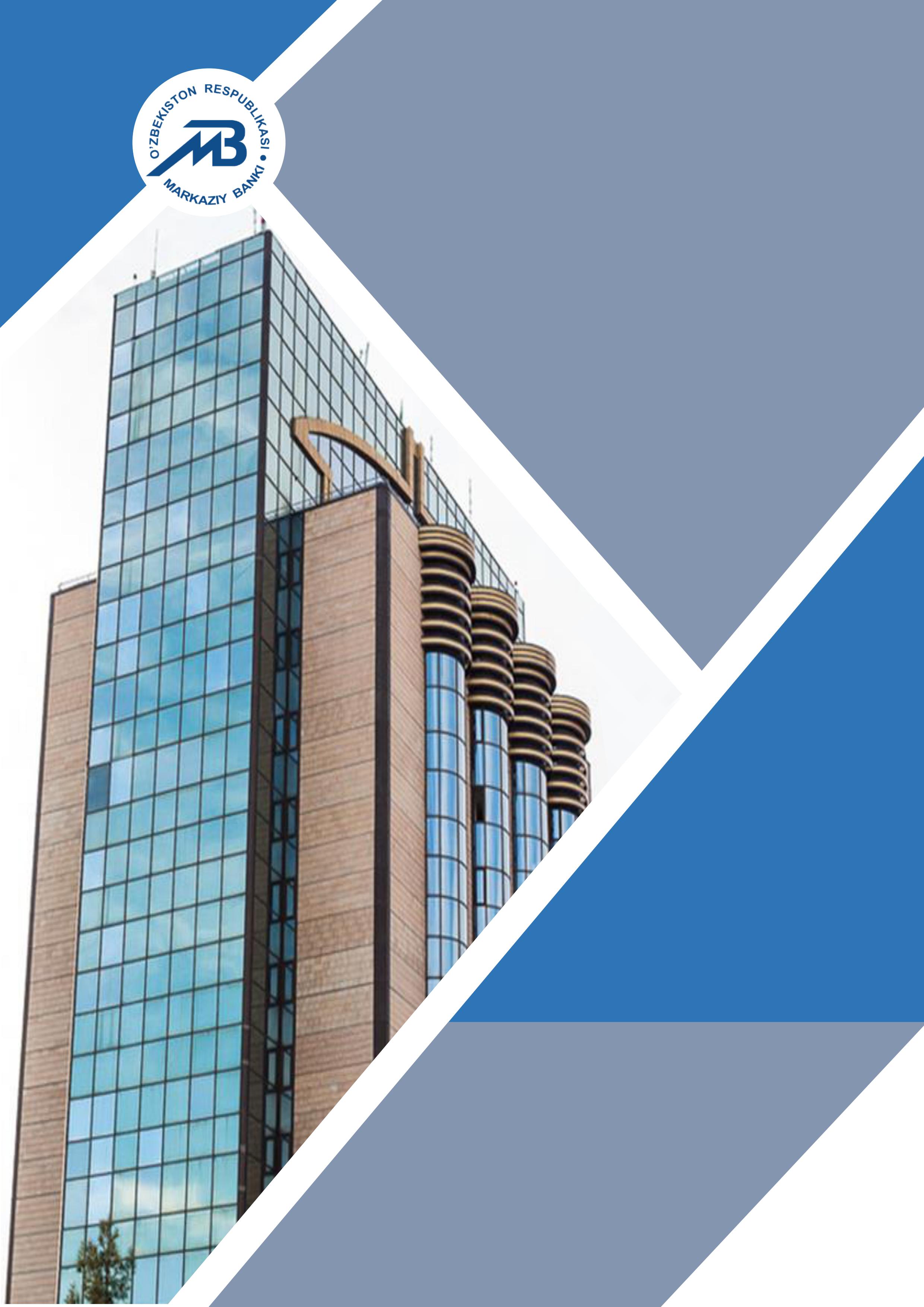 ВВЕДЕНИЕНастоящая публикация подготовлена Департаментом валютного регулирования 
и платёжного баланса Центрального банка Республики Узбекистан. В публикации излагаются сведения по платёжному балансу и международной инвестиционной позиции, а также совокупному внешнему долгу за 9 месяцев 2020 года, которые составлены в соответствии с шестым изданием Руководства по платёжному балансу 
и международной инвестиционной позиции (РПБ6. МВФ, .).При изложении сравнительного анализа приводятся некоторые относительные показатели, а также представляется экспертное мнение по наблюдаемым изменениям для облегчения их понимания в контексте развития общеэкономической ситуации. Методологический комментарий к платёжному балансу, а также источники информации и пояснения к составленным данным приводятся в отдельном разделе в конце публикации.Корректировки ранее опубликованных исторических рядов осуществляются при изменении методологии учёта и получении дополнительных данных. При этом, источниками уточнения ранее опубликованных рядов являются отчёты, получаемые 
по операциям между резидентами и нерезидентами, информация, представляемая хозяйствующими субъектами, выявленные статистические расхождения, а также уточнение данных внешней торговли.Статистические данные, приведённые в публикации, актуальны по состоянию 
на декабрь 2020 года.Вследствие округления данных в таблицах, приведённых в данной публикации, возможны незначительные расхождения между итогом и суммой слагаемых.Статистические таблицы по платёжному балансу и международной инвестиционной позиции в аналитическом представлении, а также по совокупному внешнему долгу размещены на веб-сайте Центрального банка Республики Узбекистан http://www.cbu.uz/. Статистические таблицы по платёжному балансу и международной инвестиционной позиции в стандартном и аналитическом представлениях также доступны на http://data.imf.org/.По вопросам и предложениям, касающимся публикации, следует обращаться 
в Департамент валютного регулирования и платёжного баланса Центрального банка Республики Узбекистан по следующим телефонам или адресам электронной почты:Вопросы и предложения также могут быть направлены на электронную почту val@cbu.uz.Публикация осуществляется на ежеквартальной основе в конце квартала, следующего за отчётным кварталом, и доступна на узбекском, русском и английском языках.Центральный банк Республики Узбекистан выражает благодарность министерствам, ведомствам и организациям за сотрудничество в предоставлении данных для составления платёжного баланса, международной инвестиционной позиции Республики Узбекистан и совокупного внешнего долга и надеется на дальнейшее плодотворное сотрудничество.СОДЕРЖАНИЕАННОТАЦИЯ	5I. ПЛАТЁЖНЫЙ БАЛАНС РЕСПУБЛИКИ УЗБЕКИСТАН	6СЧЁТ ТЕКУЩИХ ОПЕРАЦИЙ	6ТОВАРЫ	8УСЛУГИ	13ПЕРВИЧНЫЕ ДОХОДЫ	14ВТОРИЧНЫЕ ДОХОДЫ	16СЧЁТ ОПЕРАЦИЙ С КАПИТАЛОМ	18ФИНАНСОВЫЙ СЧЁТ	19ПРЯМЫЕ И ПОРТФЕЛЬНЫЕ ИНВЕСТИЦИИ	20ДРУГИЕ ИНВЕСТИЦИИ	21II. МЕЖДУНАРОДНАЯ ИНВЕСТИЦИОННАЯ ПОЗИЦИЯ  РЕСПУБЛИКИ УЗБЕКИСТАН	25СЕКТОР ГОСУДАРСТВЕННОГО УПРАВЛЕНИЯ	26БАНКОВСКИЙ СЕКТОР	27ДРУГИЕ СЕКТОРА	28III. ВНЕШНИЙ ДОЛГ РЕСПУБЛИКИ УЗБЕКИСТАН	30ПЛАТЁЖНЫЙ БАЛАНС ЗА 2017 ГОД И 9 МЕСЯЦЕВ 2020 ГОДА	34МЕЖДУНАРОДНАЯ ИНВЕСТИЦИОННАЯ ПОЗИЦИЯ ЗА 2017 ГОД И 9 МЕСЯЦЕВ 2020 ГОДА	37ВНЕШНЕТОРГОВЫЙ ОБОРОТ ТОВАРОВ ЗА 2019 ГОД И 9 МЕСЯЦЕВ 2020 ГОДА	40СТРУКТУРА ЭКСПОРТА И ИМПОРТА ТОВАРОВ ЗА 9 МЕСЯЦЕВ 2019 – 2020 ГГ.	41ЭКСПОРТИРОВАННЫЕ ТОВАРЫ С ВЫСОКИМ КОЭФФИЦИЕНТОМ ТОВАРНОЙ КОНЦЕНТРАЦИИ 
ЗА 2019 ГОД И 9 МЕСЯЦЕВ 2020 ГОДА.	43ИМПОРТИРОВАННЫЕ ТОВАРЫ С ВЫСОКИМ КОЭФФИЦИЕНТОМ ТОВАРНОЙ КОНЦЕНТРАЦИИ 
ЗА 2019 ГОД И 9 МЕСЯЦЕВ 2020 ГОДА.	47ГЕОГРАФИЧЕСКАЯ СТРУКТУРА ВНЕШНЕЙ ТОРГОВЛИ ТОВАРАМИ ЗА 9 МЕСЯЦЕВ 2019 – 2020 ГГ.	54БАЛАНС МЕЖДУНАРОДНЫХ УСЛУГ ПО РАСШИРЕННОЙ КЛАССИФИКАЦИИ 
ЗА 2019 ГОД И 9 МЕСЯЦЕВ 2020 ГОДА.	59ЛИЧНЫЕ ТРАНСФЕРТЫ ЗА 9 МЕСЯЦЕВ 2019 – 2020 ГГ.	65БАЛАНС ПЕРВИЧНЫХ ДОХОДОВ ЗА 9 МЕСЯЦЕВ 2019 – 2020 ГГ.	67БАЛАНС ВТОРИЧНЫХ ДОХОДОВ ЗА 9 МЕСЯЦЕВ 2019 – 2020 ГГ.	68ЧИСТОЕ ПОСТУПЛЕНИЕ ПРЯМЫХ ИНОСТРАННЫХ ИНВЕСТИЦИЙ ЗА 9 МЕСЯЦЕВ 2019 – 2020 ГГ.*	69МЕЖДУНАРОДНАЯ ИНВЕСТИЦИОННАЯ ПОЗИЦИЯ ЗА 9 МЕСЯЦЕВ 2020 ГОДА	70МЕЖДУНАРОДНАЯ ИНВЕСТИЦИОННАЯ ПОЗИЦИЯ СЕКТОРА ГОСУДАРСТВЕННОГО УПРАВЛЕНИЯ 
ЗА 9 МЕСЯЦЕВ 2020 ГОДА	71МЕЖДУНАРОДНАЯ ИНВЕСТИЦИОННАЯ ПОЗИЦИЯ БАНКОВСКОГО СЕКТОРА 
ЗА 9 МЕСЯЦЕВ 2020 ГОДА	72МЕЖДУНАРОДНАЯ ИНВЕСТИЦИОННАЯ ПОЗИЦИЯ ДРУГИХ СЕКТОРОВ 
ЗА 9 МЕСЯЦЕВ 2020 ГОДА	73ИНФОРМАЦИЯ О ПОСТУПЛЕНИЯХ И ПЛАТЕЖАХ ПО ЧАСТНОМУ ВНЕШНЕМУ ДОЛГУ 
ЗА 9 МЕСЯЦЕВ 2020 ГОДА	74ПРОГНОЗ БУДУЩИХ ПЛАТЕЖЕЙ ПО ОСНОВНОМУ ДОЛГУ И ПРОЦЕНТАМ	75МЕТОДОЛОГИЧЕСКИЙ КОММЕНТАРИЙ	82ГЛОССАРИЙ ТЕРМИНОВ	90АННОТАЦИЯОсновными факторами, оказавшими влияние на формирование показателей платёжного баланса Республики Узбекистан в течении 9 месяцев 2020 года, являлись изменения во внутренней и внешней конъюнктуре, связанные с продолжающейся пандемией COVID-19, которая привела к сокращению внешнеторгового оборота, замедлению мировой деловой активности и увеличению финансовых рисков.При этом, с учётом того, что в течении 9 месяцев 2020 года введение мер карантина носило локальный характер, риск отрицательного эффекта на трансграничные денежные переводы не материализовался и переводы резидентам сохранились на уровне соответствующего периода 2019 года. Кроме того, наблюдающаяся позитивная динамика мировых цен на золото позволила частично компенсировать сокращение объёмов экспорта.Под влиянием вышеназванных факторов текущий счёт сформировался 
с дефицитом в размере 434,2 млн. долл. (1,8 млрд. долл. в течении 9 месяцев 2019 года). При этом, отрицательное сальдо торгового баланса и первичных доходов 
(4,2 млрд. долл.), частично компенсировалось положительным сальдо вторичных доходов (3,7 млрд. долл.).Вместе с тем, отрицательное сальдо финансового счёта составило 755 млн. долл. вследствии роста финансовых обязательств резидентов (6,1 млрд. долл.), а также приобретения финансовых активов резидентами (5,3 млрд. долл.).Чистая международная инвестиционная позиция Республики Узбекистан 
на 1 октября 2020 года составила 22,3 млрд. долл. Анализ международной инвестиционной позиции по секторам экономики показал, что по итогам 9 месяцев 
2020 года сектор государственного управления и другие сектора сохраняют позицию «чистого кредитора», тогда как банковский сектор является «чистым заёмщиком».Совокупный внешний долг Республики Узбекистан на 1 октября 2020 года составил 29,3 млрд. долл., из которых 18,7 млрд. долл. является долгом государственного сектора, а 10,6 млрд. долл. – частным внешним долгом.I. ПЛАТЁЖНЫЙ БАЛАНС РЕСПУБЛИКИ УЗБЕКИСТАНСЧЁТ ТЕКУЩИХ ОПЕРАЦИЙПо итогам 9 месяцев 2020 года сальдо счёта текущих операций было отрицательным и составило 434,2 млн. долл. (1,8 млрд. долл. за 9 месяцев 2019 года). 
При этом, наблюдающееся сокращение отрицательного сальдо текущего счета объясняется постепенным восстановлением импорта под влиянием пандемии, сокращением первичных доходов, а также сохранением объёмов трансграничных денежных переводов на уровне аналогичного периода прошлого года. (Диаграмма 1).Диаграмма 1САЛЬДО ПО КОМПОНЕНТАМ СЧЁТА ТЕКУЩИХ ОПЕРАЦИЙ(млн. долл.)За 9 месяцев 2020 года в части доходов текущего счёта по всем компонентам, кроме торговли товарами, наблюдалось сокращение по сравнению с аналогичными показателями соответствующего периода прошлого года, в то время, как в части расходов текущего счёта по первичным доходам наблюдалось увеличение, а по товарам, услугам и вторичным доходам наблюдалось сокращение (Таблица 1).Таблица 1СТРУКТУРА ТЕКУЩИХ ДОХОДОВ И РАСХОДОВ(млн. долл.)*в том числе газ – 349,9 млн. долл., драгоценные металлы (золото) – 5,8 млрд. долл.Таким образом, по итогам 9 месяцев 2020 года отрицательное сальдо торгового баланса и первичных доходов, по методологии РПБ6 составило 4,2 млрд. долл. При этом, положительное сальдо вторичных доходов равно 3,7 млрд. долл.ТОВАРЫЗа 9 месяцев 2020 года внешнеторговый оборот по торговле товарами 
(с учётом золота и корректировок) составил 24,3 млрд. долл. (26,2 млрд. долл. 
за 9 месяцев в 2019 году). При этом, объёмы экспорта и импорта составили 10,8 млрд. долл. и 13,6 млрд. долл. соответственно. В связи с этим, дефицит торгового баланса 
по товарам был равен 2,8 млрд. долл.Объём экспорта товаров по сравнению 9 месяцев 2019 года остался практически 
на уровне соответствующего периода прошлого года. Доля золота и газа в экспорте равна 54% и 3% соответственно. При этом, в связи с резким снижением мировых цен 
на энергоносители и падения спроса со стороны основных потребителей наблюдалось сокращение объёма экспорта газа на 78% относительно 9 месяцев 2019 года.Объём экспорта товаров (без учёта золота и корректировок) за 9 месяцев 
2020 года снизился на 24% (за 9 месяцев 2019 года рост был равен 17%) (Диаграмма 2).Диаграмма 2КОМПОНЕНТЫ ЭКСПОРТА ТОВАРОВ(млн. долл.)Объём импорта товаров относительно 9 месяцев 2019 года снизился на 13% 
(за 9 месяцев 2019 года по данному показателю наблюдался рост в 22%) (Диаграмма 3).Диаграмма 3КОМПОНЕНТЫ ИМПОРТА ТОВАРОВ(млн. долл.)При этом, 77% совокупного объёма экспорта товаров за 9 месяцев 2020 года 
(без учёта немонетарного золота), приходились на шесть стран, из которых 
на Китай и Россию – 19% и 17% соответственно, на Турцию – 13%, на Казахстан 
и Кыргызстан – по 11%, и на Афганистан – 6%. (Диаграмма 4)Вместе с тем, в структуре экспорта товаров значительную долю занимают группы товаров «драгоценные металлы и камни» – 5,9 млрд. долл. (4,1 млрд. долл. за 9 месяцев 2019 года), «текстиль и текстильные изделия» – 1,5 млрд. долл. (1,5 млрд. долл. 
за 9 месяцев 2019 года), «продукты растительного происхождения»– 850,1 млн. долл. 
(1,0 млрд. долл. за 9 месяцев 2019 года) и «недрагоценные металлы и изделия из них»– 773,9 млн. долл. (827,9 млн. долл. за 9 месяцев 2019 года). Данные группы товаров составили 84% от совокупного объёма экспорта товаров (72% за 9 месяцев 2019 года) (Диаграмма 5).Доля сырьевых товаров (золота и природного газа) в совокупном объёме экспорта за 9 месяцев т.г. составила 57%, из которых 54% приходится на золото 
и 3% – на природный газ. При этом, из общего объёма экспорта природного газа 
94% приходится на Китай, 5% – на Таджикистан и 1% – на Кыргызстан.Диаграмма 4ОСНОВНЫЕ СТРАНЫ ЭКСПОРТА ТОВАРОВ(без учёта экспорта немонетарного золота)(млн. долл.)Диаграмма 5ОСНОВНЫЕ ГРУППЫ ЭКСПОРТИРУЕМЫХ ТОВАРОВ(нормировано к общему объёму экспорта)	Вместе с тем, в структуре импорта товаров значительную долю занимают группы товаров «машины, оборудование, механизмы» – 4,5 млрд. долл. (5,2 млрд. долл. 
за 9 месяцев 2019 года), «недрагоценные металлы и изделия из них» – 1,8 млрд. долл. 
(2,1 млрд. долл. за 9 месяцев 2019 года), «продукция химической промышленности»
– 1,7 млрд. долл. (1,5 млрд. долл. за 9 месяцев 2019 года). Все эти группы товаров составили 54% от совокупного объёма импорта товаров (54% за 9 месяцев 2019 года) (Диаграмма 6).Диаграмма 6ОСНОВНЫЕ ГРУППЫ ИМПОРТИРУЕМЫХ ТОВАРОВ(нормировано к общему объёму импорта)Импорт товаров по сравнению за 9 месяцев 2019 года сократился по всем основным торговым партнёрам, за исключением России (рост 11%). Причиной данного сокращения являлась замедление экономической активности в отчётном периоде. При этом, сокращение импорта товаров из Китая составило 13%, из Республики Корея – 26%, из Казахстана – 10%, из Турции – 18% и из Германии – 18% (Диаграмма 7). Совокупная доля этих стран в общем объёме импорта за 9 месяцев 2020 года составила 72%, из которых 22% приходится на Россию, 22% – на Китай, 10% – на Республику Корея, 10% – на Казахстан, 6% – на Турцию и 3% – на Германию. (За 9 месяцев 2019 года совокупная доля этих стран в объёме импорта составляла 71%, из которых на каждую из них приходилось 17%, 22%, 12%, 10% , 6% и 4% соответственно). Вместе с тем, доля Европейских стран выросла с 23% до 25%, что связано с уменьшениями доли основных торговых партнёров в объёме импорта.Диаграмма 7ОСНОВНЫЕ СТРАНЫ ИМПОРТА ТОВАРОВ(млн. долл.)УСЛУГИОтрицательное сальдо по международной торговле услугами сократилось 
на 24% относительно за 9 месяцев 2019 года и составило 1,3 млрд. долл., в основном, 
за счёт снижения общего объёма внешнеторгового оборота по международным услугам. Вместе с тем, в структуре экспорта и импорта услуг продолжают преобладать транспортные услуги и услуги, связанные с поездками (Диаграммы 8, 9).Диаграмма 8ЭКСПОРТ УСЛУГ ПО ОСНОВНЫМ КОМПОНЕНТАМ(млн. долл.) За отчётный период объём экспорта услуг составил 1,3 млрд. долл. 
(2,3 млрд. долл. за 9 месяцев 2019 года), тогда как их импорт – 2,5 млрд. долл. 
(4 млрд. долл. за 9 месяцев 2019 года). На транспортные услуги и услуги, связанные 
с туризмом (поездки), приходилось в совокупности 80% от общего объёма внешнеторгового оборота по торговле услугами (экспорт и импорт услуг).Вместе с тем, в результате ухудшения глобальной эпидемиологической ситуации 
и приостановкой пассажирского авиа и железнодорожного сообщения, международные услуги, связанные с туризмом (поездки), сократились как по экспорту (на 74%), 
так и по импорту (на 59%). Таким образом, сфера туристических услуг остаётся наиболее уязвимой и продолжает нести существенные убытки в период пандемии коронавируса.Диаграмма 9ИМПОРТ УСЛУГ ПО ОСНОВНЫМ КОМПОНЕНТАМ(млн. долл.)В импорте транспортных услуг преобладали услуги, связанные 
с железнодорожным и автотранспортом. Объём импорта международных услуг железнодорожного транспорта был равен 882,9 млн. долл. (911,3 млн. долл. 
за 9 месяцев 2019 года), автотранспорт – 190,6 млн. долл. (340,8 млн. долл. 
за 9 месяцев 2019 года), воздушным транспортом – 148,0 млн. долл. (342,9 млн. долл. 
за 9 месяцев 2019 года) тогда как объём импорта другими видами транспорта составил 86,4 млн. долл. (220,5 млн. долл. за 9 месяцев 2019 года).ПЕРВИЧНЫЕ ДОХОДЫОтрицательное сальдо по счёту первичных доходов за 9 месяцев 2020 года было равно 54,4 млн. долл. (положительное сальдо 987 млн. долл. за 9 месяцев 2019 года) (Диаграмма 10). Сокращение сальдо первичных доходов связано с уменьшением количества краткосрочных работников и увеличением начисленных доходов нерезидентов по внешним займам и инвестициям.Основным источником по статье «доходы» за 9 месяцев т.г. являлась оплата труда, полученная гражданами Узбекистана, выехавшими на заработки за рубеж на краткосрочный период, которая составила 1,2 млрд. долл. (2,1 млрд. долл. за 9 месяцев 2019 года).Доходы резидентов от инвестиций за рубеж составили 134,1 млн. долл. (232,4 млн. долл. 	за 9 месяцев 2019 года), из которых 124,9 млн. долл. (222,7 млн. долл. за 9 месяцев 
2019 года) – доходы от размещения международных резервов. Оставшаяся часть, 
в основном, является доходом отечественных банков по корсчетам, а также депозитам резидентов в зарубежных банках.Диаграмма 10ИЗМЕНЕНИЕ КОМПОНЕНТОВ ПЕРВИЧНЫХ ДОХОДОВ(млн. долл.)В свою очередь, доходы нерезидентов от инвестиций в Узбекистан составили 
1,3 млрд. долл. (1,3 млрд. долл. – за 9 месяцев 2019 года), рост наблюдался, 
в основном, за счёт доходов от кредитов и займов, в том числе от суверенных облигаций Узбекистана и евробондов коммерческих банков, (633,0 млн. долл. – за 9 месяцев т.г., 498,3 млн. долл. – за 9 месяцев 2019 года). При этом, доходы от прямых инвестиций составили 676,1 млн. долл. (781,3 млн. долл. – за 9 месяцев 2019 года).Реинвестированные доходы иностранных инвесторов в рассматриваемом периоде были равны 59% от общей суммы доходов от прямых инвестиций (55% за 9 месяцев 
2019 года).ВТОРИЧНЫЕ ДОХОДЫПоложительное сальдо вторичных доходов достигло 3,7 млрд. долл. 
(3,9 млрд. долл. за 9 месяцев 2019 года), которое сложилось, в основном, за счёт объёмов трансграничных денежных переводов долгосрочных трудовых мигрантов.Данные переводы составляют основную часть компонентов статьи вторичных доходов и являются безвозмездными трансфертами физическим лицам – резидентам (домохозяйствам) из-за границы. При этом, трансфертные переводы в адрес домашних хозяйств поступают преимущественно через системы международных денежных переводов. В свою очередь, изучение показало, что выплаченные трансферты представляют собой трансграничные переводы, отправленные резидентами нерезидентам (Диаграмма 11).Диаграмма 11ТЕКУЩИЕ ТРАНСФЕРТЫ(млн. долл.)Поступление вторичных доходов в течении 9 месяцев т.г., как и в прошлых периодах продолжает иметь сезонный характер. Также, часть трансграничных денежных переводов, поступающих гражданам Узбекистана, пересылаются их родственниками, постоянно находящимися, либо проживающими за границей (Диаграмма 12).Следует отметить, что на практике денежные переводы могут не только использоваться краткосрочными работниками для направления средств своим семьям 
и нерезидентами (которые включают работников, пребывающих за границей более одного года), но и осуществляться в целях совершения расчётов по внешнеторговым операциям. В этой связи, сумма денежных переводов и наличного ввоза иностранной валюты физическими лицами – резидентами уменьшается на сумму, оценённого 
на основании опроса челночного экспорта, оцененного по итогам 9 месяцев 2020 года 
в размере 26 млн. долл.Вместе с тем, ограничение перемещения физических лиц через границу Узбекистана в рамках введённых карантинных мер и, соответственно, сокращение ввоза наличных валютных средств, послужило основной причиной сохранения объёмов, поступивших трансграничных денежных переводов резидентам на уровне аналогичного периода 2019 года.Диаграмма 12ОСНОВНЫЕ ИСТОЧНИКИ ПОСТУПЛЕНИЙ ФИЗИЧЕСКИМ ЛИЦАМ(млн. долл.)СЧЁТ ОПЕРАЦИЙ С КАПИТАЛОМПоложительное сальдо счёта операций с капиталом за 9 месяцев 2020 года составило 25,2 млн. долл. (246,9 млн. долл. за 9 месяцев 2019 года) в результате поступления крупных трансфертов.ФИНАНСОВЫЙ СЧЁТОтрицательное сальдо финансового счёта по итогам 9 месяцев 2020 года сложилось в размере 754,7 млн. долл. (сокращение по сравнению с прошлым годом составило 2,6 млрд. долл.). Основной причиной сохранения дефицита финансового счёта является рост обязательств по кредитам и займам на сумму 4,3 млрд. долл. (из них 2,6 млрд. долл. приходится на сектор государственного управления) и прямым иностранным инвестициям – на 1,1 млрд. долл. По операциям международных резервных активов 
за 9 месяцев т.г. зафиксировано значительное увеличение валютной составляющей в размере 2 млрд. долл. (Таблица 2).Таблица 2СТРУКТУРА ФИНАНСОВЫХ ПОСТУПЛЕНИЙ И РАСХОДОВ(млн. долл.)ПРЯМЫЕ И ПОРТФЕЛЬНЫЕ ИНВЕСТИЦИИЧистое поступление прямых иностранных инвестиций в течение 9 месяцев 
2020 года составило 1,1 млрд. долл. Привлечение прямых иностранных инвестиций 
в страну в некоторой степени было нивелировано репатриацией части инвестиций, осуществлённых в рамках соглашений о разделе продукции (СРП). На фоне кризисных явлений в глобальной экономике чистые иностранные инвестиции в капитал сократились в 2 раза, тогда объёмы реинвестирования доходов иностранными инвесторами остались практически на уровне показателя 9 месяцев 2019 года.Прямые инвестиции по долговым инструментам остались на уровне соответствующего периода прошлого года. Так, в период пандемии коронавируса финансовая поддержка в виде займов от материнских компаний составила 123 млн. долл. Вместе с тем, за счёт сокращения объемов добычи природного газа чистые выплаты в рамках СРП составили 215 млн. долл. (Диаграмма 13).Диаграмма 13ИЗМЕНЕНИЕ КОМПОНЕНТОВ ПРЯМЫХ ИНВЕСТИЦИЙ(млн. долл.)Незначительное чистое увеличение обязательств по портфельным инвестициям, 
в основном, обусловлено вливаниями в банковский и нефинансовый сектора экономики, 
а также суммой купонных выплат по международным облигациям Республики Узбекистан и евробондам банковского сектора, выпущенных годом ранее. В результате по итогам 
9 месяцев 2020 года сальдо операций по портфельным инвестициям сложилось отрицательным в размере 9 млн. долл. ДРУГИЕ ИНВЕСТИЦИИАктивыЧистое увеличение активов по статье «Другие инвестиции» в течение 9 месяцев 2020 года составило 3,3 млрд. долл. Основными компонентами статьи «Другие инвестиции» являются валюта и депозиты резидентов, а также торговые кредиты 
и авансы (дебиторская задолженность), которые выросли на 1,5 млрд. долл. 
и 1,8 млрд. долл. соответственно.Анализ компонента «Валюта и депозиты» по секторам экономики показал, 
что основной объём операций приходится на другие сектора экономики, т.к. рост сбережений населения в иностранной валюте учитывается в данном секторе. При этом, если активы населения в иностранной валюте постоянно увеличиваются за счёт репатриации (возврата) доходов граждан Республики Узбекистан, работающих за рубежом, то объёмы поступлений превысили расходование средств с заграничных счетов резидентов - юридических лиц по итогам 9 месяцев 2020 года (Диаграмма 14).Диаграмма 14ЧИСТЫЕ ИЗМЕНЕНИЯ ПО КОМПОНЕНТУ «ВАЛЮТА И ДЕПОЗИТЫ»(млн. долл.)Чистые изменения валюты и депозитов банковского сектора (остатков 
на корреспондентских счетах и в кассах банков), в основном, формировались в результате необходимости осуществления платежей по импортным операциям резидентов. 
В результате, по итогам 9 месяцев 2020 года нетто-активы банков Узбекистана по валюте и депозитам снизились на 364 млн. долл.Сальдо операций по торговым кредитам и авансам, представленным нерезидентам по внешнеторговым контрактам, сложилось положительным и составило 1,8 млрд. долл. Данный рост дебиторской задолженности может быть обусловлен задержками в производстве, связанными с введёнными мерами карантина.ОбязательстваЧистый рост обязательств по статье «Другие инвестиции» в течении 9 месяцев 
2020 года составил 5,0 млрд. долл. (увеличение на 2,2 млрд. долл.). Данный рост 
в значительной степени сложился за счёт увеличения компонентов «Кредиты и займы», а также торговые кредиты и авансы (кредиторская задолженность).Анализ компонента «Кредиты и займы» по секторам экономики показал, 
что темпы накопления заимствований сектором государственного управления были 
на уровне 9 месяцев 2019 года. Так, чистое принятие обязательств по внешним займам госсектора составило 2,6 млрд. долл. (2,7 млрд долл. годом ранее). Привлечённые средства предусматривается направить на смягчение последствий пандемии, поддержку системы здравоохранения, а также стимулирование восстановления экономики Узбекистана за счёт финансирования государственных целевых программ по развитию отраслей и регионов (инфраструктурных проектов) (Диаграмма 15).Чистый рост обязательств по кредитам и займам банковского сектора 
за январь-сентябрь 2020 года был равен 1,9 млрд. долл., что в 2 раза больше по сравнению 
с аналогичным показателем 2019 года. Данный рост связан с активизацией деятельности отечественных банков по привлечению средств зарубежных банков и международных финансовых институтов для последующего рефинансирования.По внешним заимствованиям других секторов сальдо операций сохраняется 
на отрицательном уровне (227 млн. долл.), что объясняется наступлением сроков погашения по крупным кредитам, полученным предприятиями нефтегазовой отрасли.Чистый рост обязательств по статье «Торговые кредиты и авансы» (кредиторская задолженность) за 9 месяцев 2020 года составил 508 млн. долл. Данное обусловлено тем, что несмотря на снижение внешнеторгового оборота 
и частичное погашение задолженности перед нерезидентами во II квартале т.г., в период введения карантинных мер могло происходить накопление резидентами авансовых платежей по экспортным контрактам и обязательств, подлежащих к оплате 
по импортным контрактам.Необходимо отметить, что остатки торговых кредитов и сбережений населения 
в иностранной валюте частично компенсируются. В этой связи, потоки по торговым кредитам и авансам, а также по сбережениям населения в иностранной валюте скорректированы с учётом вышеупомянутых факторов.Диаграмма 15ЧИСТЫЕ ИЗМЕНЕНИЯ СОСТАВНЫХ КОМПОНЕНТА «КРЕДИТЫ И ЗАЙМЫ»(млн. долл.)II. МЕЖДУНАРОДНАЯ ИНВЕСТИЦИОННАЯ ПОЗИЦИЯ 
РЕСПУБЛИКИ УЗБЕКИСТАНПо итогам 9 месяцев 2020 года совокупный объём иностранных активов и внешних обязательств страны составил 62,5 млрд. долл. и 40,2 млрд. долл. соответственно. 
В этой связи, чистая инвестиционная позиция Республики Узбекистан увеличилась 
на 2,3 млрд. долл. и на 1 октября т.г. составила 22,3 млрд. долл. Анализ изменений 
в структуре инвестиционной позиции за рассматриваемый период продемонстрировал, что несмотря на отрицательное сальдо финансового счёта, неоперационные изменения оказали положительное влияние на улучшение международной инвестиционной позиции страны.Анализ международной инвестиционной позиции по секторам экономики показал, что по итогам 9 месяцев 2020 года сектор государственного управления 
и другие сектора сохраняют позицию «чистого кредитора», тогда как банковский сектор является «чистым заёмщиком» (Диаграмма 16).Диаграмма 16ЧИСТАЯ ИНВЕСТИЦИОННАЯ ПОЗИЦИЯ ПО СЕКТОРАМ ЭКОНОМИКИ(млн. долл.)Вместе с тем, следует отметить, что несмотря на активное привлечение внешних заимствований со стороны государственного и банковского секторов, улучшение чистой инвестиционной позиции сложилось, главным образом, за счёт позитивной динамики мировой цены золота.СЕКТОР ГОСУДАРСТВЕННОГО УПРАВЛЕНИЯАктивыЗа январь-сентябрь 2020 года совокупные активы сектора государственного управления увеличились на 4,3 млрд. долл., в том числе, за счёт положительного влияния переоценки монетарного золота. Так, с начала т.г. в условиях возросшей волатильности котировок на международных финансовых рынках цена на золото, как на «безопасный» актив, выросла с 1511,5 до 1883,4 долл./тр.унц., что имело положительный эффект 
на инвестиционную позицию сектора государственного управления (Диаграмма 17).Диаграмма 17ДИНАМИКА ИЗМЕНЕНИЯ МИРОВОЙ ЦЕНЫ НА ЗОЛОТО(долл./тр.унц.)ОбязательстваОбязательства сектора государственного управления, в основном, состоят 
из внешнего долга. Так, в результате привлечения новых заимствований обязательства перед нерезидентами по ссудам и займам увеличились на 3,0 млрд. долл., тогда как 
по портфельным инвестициям наблюдалось сокращение в результате выплаты начисленных процентов по международным облигациям в размере 12,3 млн. долл.БАНКОВСКИЙ СЕКТОРАктивыВ течение 9 месяцев 2020 года внешние требования коммерческих банков снизились на 365 млн. долл. и по состоянию на 1 октября 2020 года составили 1,8 млрд. долл. Причиной данного уменьшения остаётся сокращение остатка валюты и депозитов в кассах и на ностро-счётах в зарубежных банках, обусловленное ростом объёма платежей по импортным операциям и погашением внешних обязательств резидентами.ОбязательстваВнешние обязательства банковского сектора по итогам 9 месяцев 2020 года выросли на 2,2 млрд. долл. Анализ показал, что увеличение иностранных обязательств банков наблюдалось, главным образом, по компоненту «Ссуды и займы» 
(рост на 2,0 млрд. долл.), «Валюта и депозиты» (рост на 106 млн. долл.), а также «Прямые инвестиции» (рост за счёт вливаний в акционерный капитал банков - 76 млн. долл.).Таким образом, по состоянию на 1 октября 2020 года доля кредитов и займов зарубежных банков и международных финансовых учреждений в структуре обязательств банковского сектора перед нерезидентами выросла с 79% до 84% (Диаграмма 18).ДРУГИЕ СЕКТОРААктивыУвеличение по активам других секторов за 9 месяцев 2020 года составило 
3,7 млрд. долл. Рост активов по компоненту «Валюта и депозиты» в размере 1,9 млрд. долл., в основном, связан с увеличением объёма репатриации (возврата) доходов граждан Республики Узбекистан, работающих за рубежом. Рост на сумму 1,8 млрд. долл. (1,2 млрд. долл. годом ранее) также зафиксирован по компоненту «Торговые кредиты 
и авансы» (дебиторская задолженность).ОбязательстваВнешние обязательства других секторов за январь-сентябрь 2020 года выросли
на 198 млн. долл. Рост обязательств наблюдался, в основном, по компонентам «Торговые кредиты и авансы» в размере 508 млн. долл., тогда как по компонентам «Ссуды и займы» и «Прочая кредиторская задолженность» было зафиксировано снижение остатков 
в размере 215 и 103 млн. долл. соответственно.Кроме того, следует отметить, что рост торговых кредитов и остатков сбережений населения в иностранной валюте частично компенсируются, т.к. часть импортированных товаров может оплачиваться наличными средствами.По компоненту «Прямые инвестиции» сумма поступлений от иностранных инвесторов в рамках СРП составила 226 млн. долл., а начисление компенсационных выплат в адрес инвесторов – 441 млн. долл. Таким образом, по предприятиям 
СРП наблюдалось чистое уменьшение инвестиций в размере 215 млн. долл. По нефинансовым предприятиям, за исключением предприятий СРП, в течение 
9 месяцев 2020 года чистый приток прямых иностранных инвестиций в капитал сложился в размере 802 млн. долл., реинвестиций доходов – 400 млн. долл., а вложений в виде долговых инструментов от материнских компаний – 123 млн. долл. Так, чистый рост инвестиций в нефинансовые предприятия, за исключением предприятий СРП, равен 
1,3 млрд. долл.По небанковским финансовым учреждениям (страховые и лизинговые компании), чистый рост инвестиций в капитал составил 2,4 млн. долл. Реинвестированные доходы также увеличились на 591 тыс. долл.Вместе с тем, в структуре внешних обязательств других секторов по прямым инвестициям наблюдались прочие отрицательные неоперационные изменения в сумме 1,0 млрд. долл., которые связаны с обнаруженными статистическими ошибками 
в данных за предыдущие периоды.Уменьшение остатка обязательств по ссудам и займам на сумму 215 млн. долл. связано с наступлением срока погашения задолженности по внешнему долгу частного сектора.III. ВНЕШНИЙ ДОЛГ РЕСПУБЛИКИ УЗБЕКИСТАНСовокупный внешний долг отражает обязательства резидентов перед нерезидентами, по которым требуется выплата основного долга и процентов. Совокупный внешний долг включает заимствования государственного и частного сектора. Анализ изменения совокупного внешнего долга показывает, что в течение 
2013-2017 гг. рост задолженности наблюдался как в государственном, так и в частном секторе.Однако, в 2018 году наблюдалось сокращение задолженности частного сектора связи с наступлением сроков погашения задолженности по предприятиям нефтегазовой и энергетической отрасли. С 2019 года долг частного сектора вновь начал увеличиваться, 
в основном, за счёт роста заимствований коммерческих банков.За 9 месяцев 2020 года государственный внешний долг также сохранил тенденцию роста. Данный процесс объясняется привлечением новых внешних заимствований 
для смягчения социально-экономического влияния кризиса, вызванного распространением вируса COVID-19, и финансирования государственных программ развития отраслей экономики и регионов (Диаграмма 19).Диаграмма 19ДИНАМИЧЕСКИЕ РЯДЫ СОВОКУПНОГО ВНЕШНЕГО ДОЛГА РЕСПУБЛИКИ УЗБЕКИСТАН(млрд. долл.)Объём совокупного внешнего долга Республики Узбекистан по состоянию 
на 1 октября 2020 года составил 29,3 млрд. долл., увеличившись по отношению к началу 2020 года на 19,7% или на 4,8 млрд. долл. (Таблица 3).Таблица 3СТРУКТУРА И ИЗМЕНЕНИЕ СОВОКУПНОГО ВНЕШНЕГО ДОЛГА(млн. долл.)Разбивка внешнего долга по срокам привлечения приводится в Таблице 4.Таблица 4РАЗБИВКА ВНЕШНЕГО ДОЛГА ПО СРОКАМ ПРИВЛЕЧЕНИЯ(по состоянию на 1 октября 2020 года)Увеличение задолженности государственного сектора за 9 месяцев 2020 года составило 2,9 млрд. долл. В связи с глобальной пандемией и замедлением экономической активности рыночная стоимость суверенных облигаций Узбекистана незначительно снизилась по сравнению с началом 2020 года в результате снижения котировок на международных финансовых рынках.Задолженность частного сектора выросла на 1,9 млрд. долл., преимущественно, 
за счёт увеличения объёмов заимствования банками.Следует отметить, что за 
9 месяцев 2020 года частным сектором привлечено заимст-  вований на общую сумму 
3,0 млрд. долл. Привлечение заимствований, в основном, осуществлялось банками – 
2,6 млрд. долл., предприятиями текстильной отрасли – 
95 млн. долл. и предприятиями других секторов экономики – 
260 млн. долл. (Диаграмма 20). Вместе с тем, за рассматриваемый период по  государственному внешнему долгу погашение основного долга и процентов осуществлено на сумму 454,8 млн. долл. и 263,4 млн. долл. соответственно (Диаграмма 21, 22).Выплаты по частному внешнему долгу составили 
1,3 млрд. долл. по основному долгу и 242,1 млн. долл. по процентам. 
При этом, предприятия нефтегазового и энергетического, 
а также банковского секторов продолжают осуществлять наибольший объём платежей как по основному долгу, так и по процентам (Диаграмма 21, 22). В приложениях 13.1-13.8 представляются данные о поступлении и погашении частного внешнего долга 
за 9 месяцев 2020 года, а также прогнозы погашения основного долга и процентов по частному внешнему долгу по типам кредиторов и заёмщиков в соответствии с системой международной отчётности.Приложение 1ПЛАТЁЖНЫЙ БАЛАНС ЗА 2017 ГОД И 9 МЕСЯЦЕВ 2020 ГОДА(аналитическое представление)(млн. долл.)Данный статистический отчёт использует аналитическое представление, определённое в 6 издании Руководства составления Платёжного баланса (РПБ 6).Приложение 2МЕЖДУНАРОДНАЯ ИНВЕСТИЦИОННАЯ ПОЗИЦИЯ ЗА 2017 ГОД И 9 МЕСЯЦЕВ 2020 ГОДА(млн. долл)Приложение 3ВНЕШНЕТОРГОВЫЙ ОБОРОТ ТОВАРОВ ЗА 2019 ГОД И 9 МЕСЯЦЕВ 2020 ГОДА (млн. долл.)	Приложение 4СТРУКТУРА ЭКСПОРТА И ИМПОРТА ТОВАРОВ ЗА 9 МЕСЯЦЕВ 2019 – 2020 ГГ. (млн. долл.)*коэффициент концентрации рассчитывается как квадратный корень суммы квадратов отношений экспорта/импорта отдельных групп товаров к совокупному их объёму. Увеличение коэффициента означает увеличение некоторых групп товаров в общем объёме.Приложение 5.1ЭКСПОРТИРОВАННЫЕ ТОВАРЫ С ВЫСОКИМ КОЭФФИЦИЕНТОМ ТОВАРНОЙ 
КОНЦЕНТРАЦИИ ЗА 2019 ГОД И 9 МЕСЯЦЕВ 2020 ГОДА.(млн. долл.)Приложение 5.2ИМПОРТИРОВАННЫЕ ТОВАРЫ С ВЫСОКИМ КОЭФФИЦИЕНТОМ ТОВАРНОЙ 
КОНЦЕНТРАЦИИ ЗА 2019 ГОД И 9 МЕСЯЦЕВ 2020 ГОДА.(млн. долл.)Приложение 6ГЕОГРАФИЧЕСКАЯ СТРУКТУРА ВНЕШНЕЙ ТОРГОВЛИ ТОВАРАМИ ЗА 9 МЕСЯЦЕВ 2019 – 2020 ГГ.(млн. долл.)*без учёта корректировки CIP/FOB, челночного экспорта/импорта и товаров, приобретенных в портахПриложение 7БАЛАНС МЕЖДУНАРОДНЫХ УСЛУГ ПО РАСШИРЕННОЙ КЛАССИФИКАЦИИ ЗА 2019 ГОД И 9 МЕСЯЦЕВ 2020 ГОДА.(млн. долл.)Приложение 8ЛИЧНЫЕ ТРАНСФЕРТЫ ЗА 9 МЕСЯЦЕВ 2019 – 2020 ГГ.(трансграничные денежные переводы физических лиц)(млн. долл.)Приложение 9БАЛАНС ПЕРВИЧНЫХ ДОХОДОВ ЗА 9 МЕСЯЦЕВ 2019 – 2020 ГГ.(млн. долл.)Приложение 10БАЛАНС ВТОРИЧНЫХ ДОХОДОВ ЗА 9 МЕСЯЦЕВ 2019 – 2020 ГГ.(млн. долл.)Приложение 11ЧИСТОЕ ПОСТУПЛЕНИЕ ПРЯМЫХ ИНОСТРАННЫХ ИНВЕСТИЦИЙ ЗА 9 МЕСЯЦЕВ 2019 – 2020 ГГ.*(млн. долл.)* данные отражают разницу между поступлениями и репатриацией инвестиций и могут отличатся от результатов других опросов, проводимых Госкомстатом 
для расчёта освоенных инвестиций. Проводимый по методологии платёжного баланса опрос собирает информацию только о чистых изменениях участия нерезидентов в капитале и может отличатся от данных составляемых другими ведомствами.** чистое изменение участия нерезидентов в капитале нефинансовых предприятий, а также части доходов, подлежащих выплате нерезидентам, рассчитываются 
на основании опроса, проводимого Госкомстатом.Приложение 12.1МЕЖДУНАРОДНАЯ ИНВЕСТИЦИОННАЯ ПОЗИЦИЯ ЗА 9 МЕСЯЦЕВ 2020 ГОДА(в разбивке по основным компонентам) (млн. долл.)МЕЖДУНАРОДНАЯ ИНВЕСТИЦИОННАЯ ПОЗИЦИЯ СЕКТОРА ГОСУДАРСТВЕННОГО УПРАВЛЕНИЯ ЗА 9 МЕСЯЦЕВ 2020 ГОДА(в разбивке по основным компонентам)(млн. долл.)Приложение 12.3МЕЖДУНАРОДНАЯ ИНВЕСТИЦИОННАЯ ПОЗИЦИЯ БАНКОВСКОГО СЕКТОРА ЗА 9 МЕСЯЦЕВ 2020 ГОДА(в разбивке по основным компонентам)(млн. долл.)Приложение 12.4МЕЖДУНАРОДНАЯ ИНВЕСТИЦИОННАЯ ПОЗИЦИЯ ДРУГИХ СЕКТОРОВ ЗА 9 МЕСЯЦЕВ 2020 ГОДА(в разбивке по основным компонентам)(млн. долл.)Приложение 13.1ИНФОРМАЦИЯ О ПОСТУПЛЕНИЯХ И ПЛАТЕЖАХ ПО ЧАСТНОМУ ВНЕШНЕМУ ДОЛГУ ЗА 9 МЕСЯЦЕВ 2020 ГОДА(тип заёмщика: все заёмщики)(млн. долл.)Приложение 13.2ПРОГНОЗ БУДУЩИХ ПЛАТЕЖЕЙ ПО ОСНОВНОМУ ДОЛГУ И ПРОЦЕНТАМ(тип заёмщика: все заёмщики)Приложение 13.3ИНФОРМАЦИЯ О ПОСТУПЛЕНИЯХ И ПЛАТЕЖАХ ПО ЧАСТНОМУ ВНЕШНЕМУ ДОЛГУ ЗА 9 МЕСЯЦЕВ 2020 ГОДА
(тип заёмщика: банки)(млн. долл.)Приложение 13.4ПРОГНОЗ БУДУЩИХ ПЛАТЕЖЕЙ ПО ОСНОВНОМУ ДОЛГУ И ПРОЦЕНТАМ
(тип заёмщика: банки)Приложение 13.5ИНФОРМАЦИЯ О ПОСТУПЛЕНИЯХ И ПЛАТЕЖАХ ПО ЧАСТНОМУ ВНЕШНЕМУ ДОЛГУ ЗА 9 МЕСЯЦЕВ 2020 ГОДА
(тип заёмщика: предприятия с прямыми инвестициями)(млн. долл.)Приложение13.6ПРОГНОЗ БУДУЩИХ ПЛАТЕЖЕЙ ПО ОСНОВНОМУ ДОЛГУ И ПРОЦЕНТАМ
(тип заёмщика: предприятия с прямыми инвестициями)Приложение 13.7ИНФОРМАЦИЯ О ПОСТУПЛЕНИЯХ И ПЛАТЕЖАХ ПО ЧАСТНОМУ ВНЕШНЕМУ ДОЛГУ ЗА 9 МЕСЯЦЕВ 2020 ГОДА
(тип заёмщика: все заёмщики, за исключением банков и предприятий с прямыми инвестициями)(млн. долл.)Приложение 13.8ПРОГНОЗ БУДУЩИХ ПЛАТЕЖЕЙ ПО ОСНОВНОМУ ДОЛГУ И ПРОЦЕНТАМ
(тип заёмщика: все заёмщики, за исключением банков и предприятий с прямыми инвестициями)МЕТОДОЛОГИЧЕСКИЙ КОММЕНТАРИЙС 2018 года Центральный банк приступил к составлению показателей платёжного баланса, международной инвестиционной позиции и внешнего долга в соответствии с шестым изданием Руководства по платёжному балансу и международной инвестиционной позиции (РПБ6, МВФ, 2009).Целью составления показателей статистики внешнего сектора (платёжного баланса и международной инвестиционной позиции) является обеспечение интегрированной основы для анализа внешнеэкономической деятельности страны, в том числе её показателей, курсовой политики, управления резервами и внешней уязвимости к возможным рискам.Платёжный баланс, международная инвестиционная позиция и внешний долг Республики Узбекистан представляются пользователям на ежеквартальной основе.Пересмотр данных платёжного баланса и международной инвестиционной позиции, 
а также внешнего долга может осуществляться регулярно на основании последних доступных данных.Настоящий методологический комментарий является производным от шестого издания Руководства по платёжному балансу и международной инвестиционной позиции (РПБ6, МВФ, 2009) и предназначен для облегчения понимания пользователями основ, принципов и структуры показателей платёжного баланса.1.1. Методологические стандарты платёжного баланса.Платёжный баланс – систематизированный макроэкономический и статистический отчёт, отражающий в суммарном виде экономические операции между резидентами и нерезидентами за определённый период времени. Данные составляются и классифицируются на основе РПБ6 соответствии со стандартными правилами учёта и определениями.Определения и основные принципы.Структурно платёжный баланс состоит из текущего счёта, капитального счёта и финансового счёта. Текущий счёт охватывает торговый баланс, а также баланс первичных и вторичных доходов. Капитальный счёт отражает прибытие / выбытие непроизведён-ных нефинансовых активов и капитальные трансферты. Финансовый счёт состоит из разделов: прямые инвестиции, портфельные инвестиции, финансовые деривативы, другие инвестиции и резервные активы.Суммарное сальдо текущего счёта и счёта операций с капиталом отражает чистое кредитование остального мира (сальдо платёжного баланса). Концептуально оно должно быть равно сальдо финансового счёта. Финансовый счёт плюс курсовые, ценовые и прочие изменения отражают разницу между остатками на начало и на конец периода в международной инвестиционной позиции.Экономическая единица считается резидентом, когда она имеет центр экономических интересов и постоянное место расположения на экономической территории страны в течение срока, превышающего один год. При этом для физических лиц резидентство определяется вне зависимости от гражданства.Экономическая территория страны состоит из её географической территории, управляемой правительством, и на которую воздействуют одно и то же законодательство.Физическое или юридическое лицо считается имеющим центр преобладающего экономического интереса в стране, когда имеет какое-либо место расположения – жилище, место производства или другое недвижимое имущество – в пределах экономической территории страны на протяжении длительного либо неограниченного по сроку времени.Экономические сектора Компоненты финансового счёта платёжного баланса – прямые инвестиции, портфельные инвестиции, финансовые деривативы и другие инвестиции – подразделяются на сектора резидентов, вовлечённых в совершение операции. Выделяются четыре экономических сектора:- Центральный банк – Центральный банк Республики Узбекистан;- Депозитарные корпорации кроме Центрального банка – коммерческие банки Республики Узбекистан;- Правительство – центральные и местные органы государственного управления;-Другие сектора подразделяются на две категории: другие финансовые корпорации (микрофинансовые организации, страховые компании, и др.), а также нефинансовые корпорации, домохозяйства и некоммерческие организации, обслуживающие домохозяйства.Типы транзакций- обмены – транзакции, которые предусматривают передачу одним участником операции экономических ценностей в обмен на другие экономические ценности, имеющие равную стоимость. Большинство транзакций, отражаемых в платёжном балансе, могут быть охарактеризованы как обмены;- трансферты – транзакции, при осуществлении которых одна сторона представляет другой стороне экономические ценности безвозмездно;- подразумеваемые транзакции –подразумеваемые и отражаемые в платёжном балансе транзакции, когда фактического платежа не было произведено, т.е. при начислении.Вышеуказанные транзакции отражаются на счётах платёжного баланса следующим образом:Товары составляют все транзакции 
с товарами, которые пересекают границу страны либо предусматривают переход права собственности между резидентом 
и нерезидентом (экспорт/импорт товаров по методологии платёжного баланса, товары, приобретённые в портах и немонетарное золото).Услуги охватывают все виды услуг, оказанных резидентами нерезидентам и нерезидентами резидентам, и подразделяются на следующие статьи:- услуги по обработке материальных ресурсов, принадлежащих другим сторонам;- услуги по ремонту и техническому облуживанию, не отнесённые к другим категориям;- все виды транспортных услуг (пассажирские, грузовые и прочие);- поездки (расходы нерезидентов, путешест-вующих в целях работы и туризма 
в Узбекистане, и расходы резидентов, путешествующих в целях работы и туризма за рубежом);- услуги финансовых посредников;- остальные категории услуг (строительство, страхование, компьютерные и инфор-мационные услуги, другие деловые услуги, услуги, оказанные частным лицам в сфере культуры и отдыха, государственные товары и услуги, не отнесённые к другим категориям);Первичные доходы показывают два типа потоков между резидентами и нерезидентами:- оплата труда в форме доходов, полученных в денежной или натуральной форме, выплаченная работодателями работникам, когда участники операций имеют разный статус резидентства. Эти вознаграждения также включают налоги, оплаченные в стране пребывания, которые отражаются 
в выплаченных текущих трансфертах. Расходы работников в стране пребывания отражаются в статье «Поездки» раздела «Услуги»;- инвестиционные доходы включают доходы, подлежащие получению по внешним активам резидентов, либо подлежащие выплате по внешним обязательствам резидентов. Инвестиционные доходы состоят из доходов по прямым инвестициям, портфельным инвестициям, другим инвестициям и резервным активам. Инвестиционные доходы подразделяются на дивиденды, реинвестированные доходы, проценты и инвестиционные доходы, подлежащие выплате держателям страховых и пенсионных схем, а также пайщикам инвестиционных фондов.Вторичные доходы показывают текущие трансферты между резидентами и нерезидентами. Это категория доходов, по которой финансовые либо материальные ресурсы передаются безвозмездно одной экономикой другой экономике. Самым распространённым примером вторичных доходов являются гранты, гуманитарное и техническое содействие. Данная группа также включает текущее международное сотрудничество, текущие налоги на доходы, личные трансферты, социальные выплаты и страховые премии, не связанные со страхованием жизни.Капитальный счёт показывает капитальные трансферты, подлежащие получению либо выплате между резидентами и нерезидентами, а также приобретение либо отчуждение непроизведённых нефинансовых активов. Трансферт считается капитальным, если он имеет целью приобретение основных фондов либо предусматривает капитальное строительство.Непроизведённые нефинансовые активы включают нематериальные активы, такие как контракты, лицензии, маркетинговые активы и натуральные ресурсы (т.е. землю).Финансовый счёт по активам и обязательствам подразделяется на: прямые инвестиции, портфельные инвестиции, финансовые деривативы, другие инвестиции и резервные активы.Прямые инвестиции – категория международных инвестиций, в которой единица - резидент одной экономики (прямой инвестор) приобретает долгосрочный интерес в единице-резиденте другой экономики (предприятие прямого инвестирования). Прямым инвестором в предприятие является инвестор, который владеет не менее 10% обычных голосующих акций корпорации либо аналогичных прав не инкорпорированного предприятия. Отношение «прямого инвестирования» расширено включением предприятий, в которые средства или материальные ресурсы инвестируются предприятиями, связанными с ними: капитальные инвестиции между предприятиями, их филиалами и головными офисами. Прямые инвестиции включают акционерный капитал, реинвестированный доход и прочий доход. Портфельные инвестиции имеют форму акций и паев инвестиционных фондов, а также долговых ценных бумаг. Долговые ценные бумаги, обращающиеся на международных рынках, отражаются в рыночных ценах.Финансовые деривативы – это финансовые инструменты, которые привязаны к определённым финансовым инструментам, показателям или сырьевым товарам и через которые специфические финансовые риски могут продаваться и покупаться. Финансовые деривативы включают транзакции по свопам, опционам, гарантиям, депозитам и т.п. и оцениваются на чистой основе.Другие инвестиции в первую очередь подразделяются на чистое изменение финансовых активов и чистое изменение обязательств. Другие инвестиции охватывают другие ценные бумаги, валюту и депозиты, займы, страховые и пенсионные схемы, торговые кредиты и авансы, другие счета к получению/выплате.Другие ценные бумаги включают инвестиции, которые не являются прямыми инвестициями либо резервными активами. Другие ценные бумаги не имеют форму ценных бумаг, поэтому не включаются в ценные бумаги.Валюта и депозиты включают все требования к Центральному банку и коммерческим банкам, в некоторых случаях – к другим институциональным секторам, в форме наличных банкнот и монет, а также депозитов.Страховые, пенсионные программы и программы стандартных гарантий включают (а) страховые технические резервы (кроме страхования жизни); (б) права на выплаты по страхованию жизни и аннуитетам; (в) права на получение пенсии, (г) требования пенсионных фондов к компаниям, управляющим средствами пенсионных фондов; (д) права на пособия, не связанные с пенсионными программами; (е) резервы на покрытие требований по стандартным гарантиям.Торговые кредиты и авансы возникают, когда платёж за товары и услуги не производится в момент перехода права собственности на товар или оказание услуги. Если платёж осуществлён до перехода права собственности, имеет место аванс.Другие счета к получению/выплате включают счета к получению/выплате, кроме включённых в вышеназванные категории.Специальные права заимствования (СПЗ) являются международными резервными активами, созданными МВФ и выделяемыми со стороны МВФ членам для поддержания официальных резервов. СПЗ имеются во владении только монетарных органов членов МВФ и ограниченного количества международных финансовых институтов. Резервные активы являются внешними активами, которые находятся во владении Центрального банка и могут ими использоваться для финансирования платёжного баланса, осуществления интервенций на валютном рынке и в других связанных целях.Платёжный баланс составляется на основе системы двойной записи. Каждая транзакция отражается двумя записями с соразмерными величинами. Одна из записей осуществляется по кредиту, другая по дебету. Например, когда осуществлена экспортная операция, транзакция в платёжном балансе будет отражена по кредиту в «экспорте» и по дебету в «Активах – валюта и депозиты». Сумма всех кредитовых и дебетовых записей должна быть равна нулю. Однако на практике счёта часто не балансируют. Данные для платёжного баланса зачастую получаются из разных источников 
и, как результат, могут возникать расхождения, которые отражаются по строке «чистые ошибки и пропуски».Кредитовые записи осуществляются по экспорту, полученным первичным и вторичным доходам и приобретению непроизведённых нефинансовых активов.Дебетовые записи осуществляются по импорту, оплаченным первичным и вторичным доходам и отчуждению непроизведённых нефинансовых активов.Международные счета следуют принципу записи чистых изменений в финансовом счёте. Принцип чистой записи означает агрегирование или комбинирование, которое показывает чистые изменения (рост минус уменьшение) в определённом финансовом активе или обязательстве на одной и той же стороне баланса. Транзакции по финансовым активам и обязательствам показаны под «Чистым приобретением финансовых активов» и «Чистым приобретением обязательств». Чистое приобретение финансовых активов равно разнице между ростом актива и уменьшением того же актива. Записи с позитивным значением означают увеличение, тогда как записи с негативным значением означают уменьшение активов. Чистое приобретение финансовых обязательств рассчитывается в порядке, аналогичном расчёту активов.Рыночные цены являются основой оценки международных счетов. Рыночные цены по транзакциям определяются как сумма средств, которую покупатель, действующий добровольно, платит за приобретение чего-либо у продавца, действующего добровольно. Обмены происходят только между независимыми лицами и исключительно на основе коммерческих соображений.Время записи транзакций — это реальное либо оценённое время перехода права собственности. Это время, когда транзакция была отражена в финансовых отчётах.Стандартное и аналитическое представление платёжного балансаСтандартное представление – группировка показателей платёжного баланса в формате, соответствующем национальным счётам и другой макроэкономической статистике.Аналитическое представление – реорганизация стандартного представления платёжного баланса для отражения источника финансирования общего сальдо платёжного баланса международными резервами, кредитами международных доноров и прочими исключительными источниками.1.2. Источники данных и пояснения по составлению компонентовОсновными источниками информации для составления данных платёжного баланса являются Государственный таможенный комитет, Государственный комитет по статистике, данные предприятий и операторов по соглашениям о разделе продукции, Комитет охраны государственной границы, Государственный центр персонализации, Центральный банк, Министерство финансов, Министерство иностранных дел и другие государственные и частные организации.Вместе с получаемыми отчётами, некоторые изменения вносятся для улучшения качества данных и обеспечения их соответствия методологии.Данные импорта/экспорта товаровДанные экспорта и импорта отражаются в ценах ФОБ в платёжном балансе. Данные о ввозе и вывозе товаров получаются от Государственного таможенного комитета. Цены СИФ импортируемых товаров корректируются на основе коэффициентов, рассчитанных по весу, с учётом вида транспорта на границе и региона отгрузки товара.Официальные данные, полученные от Государственного таможенного комитета, дополняются данными об экспорте золота 
и корректируются на основании осуществляемых Центральным банком оценок челночного экспорта и импорта, а также дополнительно полученными данными и выявленными статистическими расхождениями зеркальной статистики по основным торговым партнёрам.Оценка стоимости товаров, ввезённых/ вывезенных физическими лицами с целью последующей перепродажи, рассчитывается как произведение количества "челноков" 
на среднюю стоимость импортируемых 
и экспортируемых ими товаров, сформи-рованную на основании ежеквартального опроса, проводимого на пограничных постах и аэропортах во всех регионах страны.Международные услугиИсходные данные об экспорте и импорте транспортных услуг получаются от Государственного комитета по статистике. По наиболее значимым и недостающим компонентам получаются дополнительные данные и осуществляются расчёты, 
в частности:По транспортным услугам- оценивается объём импорта услуг воздушного, железнодорожного и автомобильного транспорта. К примеру, импорт воздушного транспорта рассчитывается путём умножения количества лиц, въехавших и выехавших из страны воздушным транспортом, за вычетом количества граждан Узбекистана, перевезённых национальным авиа-перевозчиком, на усреднённую стоимость билета в основные страны выезда граждан Узбекистана;- информация об объёме экспорта воздушного транспорта получается от национального авиаперевозчика, в том числе по товарам, реализованным иностранным судам в аэропортах Узбекистана и купленным судами Узбекистана в иностранных аэропортах;- информация об объёме и стоимости грузов, перевезённых для нерезидентов, получается 
от АК «Узбекистон темир йуллари»;- корректировки СИФ-ФОБ добавляются раздельно к сумме импорта по каждому виду транспорта исходя из доли импорта данным видом транспорта в совокупном его объёме.По поездкам- по дебету и кредиту деловых поездок к данным Госкомстата добавляются расходы краткосрочных работников в период пребывания за рубежом;- по дебету и кредиту личных поездок (туризм) рассчитывается сумма экспорта и импорта туристических услуг на основании данных пограничной службы и результатов опроса статистики туризма, проведённого Госкомстатом в мае 2018 года. Так как коэффициенты, сформированные по результатам туристического опроса резидентов, также включают сумму транспортных расходов, они вычитываются из дебета поездок во избежание двойного учёта.По другим услугам- для отражения информации о государственных услугах, не отнесённых к другим категориям, используется информация, получаемая от Министерства иностранных дел;- для отражения страховых услуг данные получаются от страховых компаний и, в случае обнаружения расхождений, делаются корректировки. Кроме того, отражается стоимость услуги страхования грузов, рассчитанная при СИФ-ФОБ корректировке.Первичные доходы- расчёт первичных доходов осуществляется на основе данных о денежных переводах, формируемых Центральным банком, и наличном ввозе иностранных валют, сформированных Государственным таможенным комитетом до 2018 года. Данные дополняются оценкой доходов резидентов, работающих в посольствах и международных учреждениях на территории Республики Узбекистан.Оценка оплаты труда краткосрочных работников осуществляется в порядке, рекомендованном экспертом МВФ в ходе миссии технического содействия. При этом, для определения остатка краткосрочных работников в расчётах применяются уменьшающие коэффициенты остатка количества граждан Узбекистана, выехавших с целью работы в текущем и предыдущих трёх кварталах. Оценённое количество краткосрочных работников умножается на усреднённую сумму их доходов для определения общей суммы их заработка. С применением данного подхода опреде-ляются также их расходы на поездки и выплачиваемые в виде налогов и патентных пошлин обязательные платежи. - инвестиционные доходы рассчитываются на основании данных Центрального банка, коммерческих банков, Министерства финансов и предприятий, осуществляющих свою деятельность на основании СРП. При этом коммерческие банки представляют данные о начислениях по негарантиро-ванному частному долгу, тогда как Министерство финансов представляет данные о начислениях по займам, привлечённым правительством или под его гарантию.Вторичные доходы- расчёт личных переводов осуществляется на основе данных о трансграничных денежных переводах, формируемых Центральным банком, и наличном ввозе иностранных валют, сформированных Государственным таможенным комитетом до 2018 года. При этом из общей суммы денежных переводов в страну и наличного ввоза иностранной валюты гражданами Узбекистана вычитается сумма чистого заработка краткосрочных работников и остаток указывается в форме трансферта;- данные о представлении грантов в денежной форме получаются от коммерческих банков, тогда как сведения о гуманитарной помощи, предоставленной в виде товаров, получаются из базы данных Государственного таможенного комитета;- Министерство финансов Республики Узбекистан представляет информацию 
о взносах Республики Узбекистан 
в международные организации.Капитальный счёт- капитальные трансферты формируются на основании данных, получаемых от коммерческих банков и других источников информации.Финансовый счётПрямые инвестиции- данные о прямых инвестициях формируются на основании опроса, проводимого Государственным комитетом по статистике на основе форм отчётностей, рекомендованных Международным валютным фондом. Вместе с тем, предприятиями, осуществляющими деятельность на основании СРП, представляются данные о вносимых инвестициях. Также, данные о прямых инвестициях в коммерческие банки и другие небанковские финансовые учреждения (страховые компании, лизинговые компании и др.) получаются от коммерческих банков и других небанковских финансовых учреждений. Данные о межфирменных займах связанных предприятий представляются коммерческими банками;- прямые инвестиции предприятий Узбекистана за рубеж незначительны. При этом определение их реального объёма по административным данным не представляется возможным.Портфельные инвестиции- данные о портфельных инвестициях формируются на основании опроса, проводимого Государственным комитетом по статистике на основе форм отчётностей, рекомендованных Международным валютным фондом. Данные о портфельных инвестициях в коммерческие банки и другие небанковские финансовые учреждения (страховые компании, лизинговые компании и др.) получаются от коммерческих банков и других небанковских финансовых учреждений. Информация о рыночных ценах обращающихся ценных бумаг получается 
из Bloomberg. Другие инвестиции- данные о внешних займах и остатках корреспондентских счетов формируются на основе данных Центрального банка, Министерства финансов и коммерческих банков;- торговые кредиты рассчитываются на основе данных, получаемых от коммерческих банков.Резервные активы- источник информации о резервных активах – Центральный банк.1.3. Методологические стандарты международной инвестиционной позицииМеждународная инвестиционная позиция (МИП) Республики Узбекистан составляется в соответствии с шестым изданием Руководства по платёжному балансу и международной инвестиционной позиции (РПБ6, МВФ, 2009).МИП показывает остаток внешних финансовых активов и обязательств страны на определённый период времени. МИП включает полный состав требований и обязательств к нерезидентам со стороны разных институциональных секторов: Центральный банк, депозитарные корпорации кроме Центрального банка, Правительство и другие сектора. Основные статьи данного отчёта идентичны статьям финансового счёта: прямые инвестиции, портфельные инвестиции, финансовые деривативы, другие инвестиции и резервные активы.Разница между финансовыми активами и обязательствами экономики является чистой инвестиционной позицией. Таким образом, сектор в МИП может являться «чистым кредитором» или «чистым заёмщиком».МИП составляется в форме таблицы, отражающей потоки и остатки по операциям.1.4. Источники информации и формирование данных по внешнему долгу Республики УзбекистанВнешний долг Республики Узбекистан отражается как остаток задолженности по внешним заимствованиям резидентов Республики Узбекистана, а также начисленным, но невыплаченным процентам по внешним заимствованиям. Внешний долг разделяется на внешний долг частного сектора и государственный внешний долг. Государственный внешний долг включает в себя кредиты, полученные правительством или под гарантию правительства Республики Узбекистан.Министерство финансов Республики Узбекистан представляет данные о поступлении средств, начислении процентов и осуществлении платежей по государст-венному внешнему долгу.Внешний долг частного сектора состоит 
из внешних заимствований, полученных без гарантии правительства Республики Узбекистан, включая задолженность по займам, представленным зарубежными материнскими компаниями. Информация о внешнем долге частного сектора представляется коммерческими банками. Данные о внешнем долге частного сектора формируются в разрезе секторов экономики (нефтегазовый и энергетический, банковский, телекоммуникационный, текстильный и другие сектора). Также, банками представляются данные о прогнозах погашения основного долга и процентов.1.5. Юридическая основа составления данных1. Законы Республики Узбекистан 
«О Центральном банке Республики Узбекистан» и «О валютном регулировании» 
(в новой редакции).2. Указ Президента Республики Узбекистан 
от 9 января 2018 года № УП-5296 «О мерах по коренному совершенствованию деятельности Центрального банка Республики Узбекистан».3. Распоряжение Президента Республики Узбекистан от 12 сентября 2017 года № Р-5054 «О мерах по обеспечению доступности и открытости экономических и финансовых данных по Республике Узбекистан».4. Постановление Кабинета Министров Республики Узбекистан от 3 апреля 2018 года № 263 «О мерах по обеспечению составления статистики внешнего сектора Республики Узбекистан».ГЛОССАРИЙ ТЕРМИНОВ(+998) 71 212-60-38j.fayzullaxodjaev@cbu.uzЖ.Х. ФайзуллаходжаевДиректор департамента валютного регулирования и платёжного баланса(+998) 71 212-60-76r.mirzaahmedov@cbu.uzР.М. МирзаахмедовНачальник управления платёжного баланса(+998) 71 212-60-42z.irgashev@cbu.uzЗ.Ф. ИргашевЗаместитель начальника управления платёжного балансаПоказатели2019г.201920192019201920199 месяцев 
2020г.202020202020Изменение
(по отношению 
к 9 месяцев 
2019г.)Показатели2019г.I квII квIII кв9 месяцевIV кв9 месяцев 
2020г.I квII квIII квИзменение
(по отношению 
к 9 месяцев 
2019г.)Доходы к получению25 991,05 448,56 440,77 601,919 491,26 499,817 402,44 996,04 466,97 939,5-10,7%Экспорт16 993,43 681,14 202,84 996,212 880,14 113,312 019,93 212,52 893,25 914,2-6,7%Товаров13 898,63 045,03 414,14 146,610 605,73 292,910 758,2*2 609,62 579,55 569,01,4%Без золота8 980,41 813,62 550,92 258,26 622,72 357,64 953,71 603,71 460,81 889,2-25,2%Услуги3 094,8636,1788,6849,62 274,4820,41 261,8602,9313,7345,2-44,5%Первичные доходы к получению2 957,3760,0789,8748,12 297,8659,41 333,0634,9362,8335,3-42,0%Вторичные доходы к получению6 040,31 007,41 448,11 857,64 313,21 727,14 049,41 148,61 210,91 690,0-6,1%Расходы к оплате29 349,66 498,07 148,67 621,521 268,18 081,517 836,65 913,55 524,96 398,2-16,1%Импорт26 550,85 931,96 602,76 985,619 520,27 030,616 124,85 353,74 980,65 790,5-17,4%Товаров21 190,04 741,85 291,75 528,615 562,15 627,913 587,44 293,44 295,74 998,3-12,7%Услуги5 360,91 190,21 311,01 456,93 958,11 402,72 537,31 060,3684,8792,2-35,9%Первичные доходы к выплате2 213,0421,3397,0492,61 310,9902,11 387,4429,3456,4501,75,8%Вторичные доходы к выплате585,7144,7148,9143,3437,0148,8324,5130,587,9106,0-25,7%Сальдо текущего счёта-3 358,6-1 049,4-707,9-19,5-1 776,9-1 581,7-434,2-917,5-1 058,01 541,3-75,6%20192019201920192019201920202020202020202019I квII квIII кв9 месяцевIV кв9 месяцевI квII квIII квФинансовый счёт-4 970,4-1 540,9-1 120,7-688,4-3 349,9-1 620,5-754,7-1 467,4-1 668,42 381,1Чистое приобретение финансовых активов4 036,3766,7795,9355,51 918,12 118,25 331,1603,4453,74 274,0Прямые инвестиции за рубеж2,50,60,60,61,90,61,90,60,60,6Портфельные инвестиции0,00,00,00,00,00,00,00,00,00,0Другие инвестиции2 627,2-8,91 198,964,11 254,11 373,13 330,0602,1427,62 300,3из них0,0валюта и депозиты591,0274,0-303,639,610,1580,91 504,2390,4221,5892,2торговые кредиты и авансы2 037,2-282,91 504,923,81 245,9791,41 822,9211,2203,31 408,4Резервные активы1 406,6775,0-403,6290,7662,1744,51 999,20,725,51 973,0Чистое приобретение финансовых обязательств9 006,82 307,61 916,61 043,85 268,13 738,76 085,72 070,82 122,11 892,9Прямые инвестиции из-за рубежа2 317,2221,3832,1448,91 502,3814,91 110,2261,2480,1369,0Портфельные инвестиции1 345,71 009,725,5-8,91 026,3319,58,51,411,2-4,1Финансовые деривативы-4,3-0,4-1,7-0,3-2,5-1,8-3,2-0,3-1,7-1,1Другие инвестиции5 348,11 077,11 060,7604,22 742,02 606,14 970,21 808,51 632,61 529,1из нихкредиты и займы5 772,2926,31 526,1707,13 159,52 612,74 254,51 215,31 764,71 274,6торговые кредиты и авансы-560,8117,2-597,5-223,6-703,9143,0508,3520,2-181,8169,9прочая кредиторская задолженность79,261,0111,794,7267,4-188,2102,753,729,119,9Вставка 1. Структура операций по обязательствам в финансовом счётеАнализ операций по обязательствам в финансовом счёте показал, 
что, в основном, потоки по обязательствам перед внешним миром приходятся 
на компоненты «Ссуды и займы» и «Прямые иностранные инвестиции».В течение 2018-2020 гг. удельный вес ссуд и займов преобладал над прямыми иностранными инвестициями. Данное явление объясняется увеличением объёмов заимствования сектором государственного управления в целях финансирования государственных целевых программ по развитию отраслей и регионов. Наряду с этим, объёмы чистых прямых иностранных инвестиций уменьшились начиная с 2018 года в связи 
с увеличением выплат в рамках СРП, а также в 2020 году в связи с пандемией.По итогам 9 месяцем 2020 года, из-за замедления темпов экономического роста во многих странах мира чистый рост прямых иностранных инвестиций сократился, 
в то время как ссуды и займы достигли наибольшей доли (70%) в чистом росте обязательств перед остальным миром, т.к. сектор государственного управления 
и банковский сектор продолжают активное привлечение внешних заимствований.При этом, крупные объёмы притока средств, наблюдавшиеся в операциях финансового счёта за январь-сентябрь 2020 года, могут предполагать также рост объёмов импорта в последующих периодах.Удельный вес прямых иностранных инвестиций и ссуд и займов 
в чистом росте обязательств в финансовом счёте**Диаграмма отражает компоненты с наибольшим удельным весом.Данные по операциям указаны на чистой основе.Прямые инвестиции включают займы от материнских компаний.Приток ссудного капитала исключает займы от материнских компаний.Диаграмма 18СТРУКТУРА ОБЯЗАТЕЛЬСТВ БАНКОВ ПЕРЕД НЕРЕЗИДЕНТАМИДиаграмма 18СТРУКТУРА ОБЯЗАТЕЛЬСТВ БАНКОВ ПЕРЕД НЕРЕЗИДЕНТАМИна 1 января 2020 годана 1 октября 2020 годаСектор экономикиЗадолженность по состоянию наЗадолженность по состоянию наЗадолженность по состоянию наУдельный весИзменение 
за 9 месяцев 2020 г.Сектор экономики01.01.2019 г.01.01.2020 г.01.10.2020 г.Удельный весИзменение 
за 9 месяцев 2020 г.Всего17 295,024 500,229 325,0100%4 824,8Государственный внешний долг10 086,415 786,018 727,764%2 941,6из них:международные облигации Республики Узбекистан-1 107,01 094,76%-12,3Частный внешний долг7 208,68 714,210 597,436%1 883,2из них:от материнских компаний687,8815,7894,68%78,9Доли секторов в частном внешнем долгеДоли секторов в частном внешнем долгеДоли секторов в частном внешнем долгеДоли секторов в частном внешнем долгеДоли секторов в частном внешнем долгеДоли секторов в частном внешнем долгеБанковский сектор978,22 981,54 979,447%1 997,9из них:международные облигации коммерческих банков-307,4320,76%13,3Нефтегазовый и энергетический сектор5 386,54 705,34 354,841%-350,5Телекоммуникационный сектор248,2223,9204,62%-19,4Текстильный сектор132,2170,4239,52%69,1Прочие сектора463,4633,1819,28%186,1Срок привлечения долгаСумма задолженности(млн. долл.)Удельный вес(в %)до 1 года1 481,35,1%от 1 до 5 лет3 565,912,2%от 5 до 10 лет2 771,19,4%более 10 лет21 506,873,3%Итого:29 325,0100,0%20172018201920192019201920192020202020202020202020172018ВсегоI квII квIII квIV квВсегоI квII квIII квA. Сальдо счета текущих операций1 475,9-3 573,5-3 358,6-1 049,4-707,9-19,5-1 581,7-434,2-917,5-1 058,01 541,3Товары, кредит (экспорт)10 161,511 385,613 898,63 045,03 414,14 146,63 292,910 758,22 609,62 579,55 569,0Товары, дебет (импорт)12 377,318 252,421 190,04 741,85 291,75 528,65 627,913 587,44 293,44 295,74 998,3Услуги, кредит (экспорт)2 250,72 749,53 094,8636,1788,6849,6820,41 261,8602,9313,7345,2Услуги, дебет (импорт)4 092,85 191,15 360,91 190,21 311,01 456,91 402,72 537,31 060,3684,8792,2Сальдо товаров и услуг-4 057,9-9 308,4-9 557,4-2 250,8-2 400,0-1 989,4-2 917,3-4 104,8-2 141,2-2 087,4123,7Первичные доходы, кредит2 597,53 205,22 957,3760,0789,8748,1659,41 333,0634,9362,8335,3Первичные доходы, дебет1 386,71 677,92 213,0421,3397,0492,6902,11 387,4429,3456,4501,7Сальдо товаров, услуг и первичных доходов-2 847,0-7 781,1-8 813,2-1 912,1-2 007,1-1 733,9-3 160,0-4 159,2-1 935,6-2 181,0-42,7Вторичные доходы, кредит4 816,14 822,96 040,31 007,41 448,11 857,61 727,14 049,41 148,61 210,91 690,0Вторичные доходы, дебет493,1615,2585,7144,7148,9143,3148,8324,5130,587,9106,0B. Счет операций с капиталом (за исключением резервов)99,8143,0254,0135,134,677,17,125,20,215,010,0Счет операций с капиталом, кредит100,4145,7254,0135,134,677,17,125,20,215,010,0Счет операций с капиталом, дебет0,62,60,00,00,00,00,00,00,00,00,0Сальдо счета операций с капиталом 
и счёта текущих операций1 575,6-3 430,4-3 104,6-914,3-673,357,6-1 574,6-409,1-917,4-1 043,01 551,3C. Финансовый счет-571,0-1 411,3-6 377,0-2 315,9-717,1-979,1-2 365,0-2 379,1-1 468,1-1 319,2408,3Прямые инвестиции, активы9,01,92,50,60,60,60,61,90,60,60,6Прямые инвестиции, обязательства1 797,3624,72 317,2221,3832,1448,9814,91 110,2261,2480,1369,0Портфельные инвестиции, активы0,00,00,00,00,00,00,00,00,00,00,0Инструменты участия в капитале и паи/акции инвестиционных фондов0,00,00,00,00,00,00,00,00,00,00,0Долговые инструменты0,00,00,00,00,00,00,00,00,00,00,0Портфельные инвестиции, обязательства3,113,01 345,71 009,725,5-8,9319,58,51,411,2-4,1Инструменты участия в капитале и паи/акции инвестиционных фондов3,113,029,24,012,83,88,616,49,62,74,1Долговые инструменты0,00,01 316,51 005,612,7-12,7310,9-7,9-8,28,5-8,2Производные финансовые инструменты (кроме резервов)0,01,34,30,41,70,31,83,20,31,71,1Производные финансовые инструменты, активы0,00,00,00,00,00,00,00,00,00,00,0Производные финансовые инструменты, обязательства0,0-1,3-4,3-0,4-1,7-0,3-1,8-3,2-0,3-1,7-1,1Прочие инвестиции, активы2 822,71 548,42 627,2-8,91 198,964,11 373,13 330,0602,1427,62 300,3Прочие инструменты участия в капитале0,00,00,30,00,30,00,00,00,00,00,0Долговые инструменты2 822,71 548,42 626,9-8,91 198,664,11 373,13 330,0602,1427,62 300,3Центральный банк0,00,00,00,00,00,00,00,00,00,00,0Депозитные организации, за исключением центрального банка366,2-750,3-1 060,7-44,3-614,5-426,024,1-361,579,8-194,7-246,7Сектор государственного управления-0,6-6,8-7,8-3,5-1,6-0,6-2,1-16,7-5,5-5,0-6,1Прочие сектора2 457,02 305,53 695,438,91 814,7490,81 351,03 708,2527,8627,32 553,1Прочие финансовые организации0,00,0-9,5-9,80,00,30,0-0,6-0,60,00,0Нефинансовые предприятия, домашние хозяйства и НКОДХ2 457,02 305,53 704,848,71 814,7490,41 351,03 708,8528,4627,32 553,1Прочие инвестиции, обязательства1 602,22 325,15 348,11 077,11 060,7604,22 606,14 595,41 808,51 257,91 529,0Прочие инструменты участия в капитале0,00,00,00,00,00,00,00,00,00,00,0Распределение СДР0,30,2-0,20,00,0-0,1-0,1-0,4-0,2-0,20,0Долговые инструменты1 601,92 324,95 348,31 077,11 060,7604,32 606,24 595,81 808,71 258,11 528,9Центральный банк0,00,00,00,00,00,00,00,00,00,00,0Депозитные организации, за исключением центрального банка206,1396,91 785,8295,0158,3447,3885,31 979,3799,6796,0383,7Сектор государственного управления845,62 489,44 704,2792,81 357,0556,11 998,22 232,0488,6809,2934,2Прочие сектора550,1-561,5-1 141,8-10,7-454,6-399,2-277,3384,5520,5-347,1211,1Прочие финансовые организации0,05,43,3-0,6-1,00,64,33,50,91,51,1Нефинансовые предприятия, домашние хозяйства и НКОДХ550,1-566,8-1 145,1-10,1-453,6-399,8-281,7381,0519,6-348,6210,0D. Чистые ошибки и пропуски-2 402,6455,5-1 865,8-626,6-447,3-746,0-45,9-345,6-550,0-625,3829,8E. Общий баланс256,01 563,7-1 406,6-775,0403,6-290,7-744,5-1 624,4-0,7349,1-1 972,9F. Резервы и связанные с резервами статьи-256,0-1 563,71 406,6775,0-403,6290,7744,51 624,40,7-349,11 972,9Резервные активы-256,0-1 563,71 406,6775,0-403,6290,7744,51 999,20,725,51 973,0Чистые заимствования от МВФ(исключая резервную позицию)0,00,00,00,00,00,00,0374,80,0374,60,1Исключительное финансирование0,00,00,00,00,00,00,00,00,00,00,0Показатели31.12.201631.12.201731.12.201831.03.201930.06.201930.09.201931.12.201931.03.202030.06.202030.09.2020Активы44 092,248 607,149 146,049 697,952 007,652 302,854 875,756 556,459 062,462 505,1Прямые инвестиции 177,8186,9189,34190,1190,8191,4192,1192,3193,1193,5Инструменты участия в капитале и паи/акции инвестиционных фондов24,728,028,6628,828,828,828,928,428,628,4Инвестиции прямого инвестора в предприятия прямого инвестирования24,728,028,6628,828,828,828,928,428,628,4Инвестиции предприятий прямого инвестирования в прямого инвестора (обратное инвестирование)0,00,00,000,00,00,00,00,00,00,0Инвестиции между сестринскими предприятиями0,00,00,000,00,00,00,00,00,00,0Долговые инструменты153,1159,0160,68161,3162,0162,6163,2163,8164,4165,1Инвестиции прямого инвестора в предприятия прямого инвестирования0,03,42,682,72,72,82,72,72,72,7Инвестиции предприятий прямого инвестирования в прямого инвестора (обратное инвестирование)0,00,00,000,00,00,00,00,00,00,0Инвестиции между сестринскими предприятиями153,1155,5158,00158,6159,2159,8160,5161,1161,7162,3Портфельные инвестиции0,80,80,800,80,80,80,80,80,80,8Инструменты участия в капитале и паи/акции инвестиционных фондов0,80,80,800,80,80,80,80,80,80,8Центральный банк0,00,00,000,00,00,00,00,00,00,0Депозитные организации, за исключением центрального банка0,80,80,800,80,80,80,80,80,80,8Сектор государственного управления0,00,00,000,00,00,00,00,00,00,0Прочие сектора0,00,00,000,00,00,00,00,00,00,0Прочие финансовые организации0,00,00,000,00,00,00,00,00,00,0Долговые ценные бумаги 0,00,00,000,00,00,00,00,00,00,0Центральный банк0,00,00,000,00,00,00,00,00,00,0Депозитные организации, за исключением центрального банка0,00,00,000,00,00,00,00,00,00,0Сектор государственного управления0,00,00,000,00,00,00,00,00,00,0Прочие сектора0,00,00,000,00,00,00,00,00,00,0Прочие финансовые организации0,00,00,000,00,00,00,00,00,00,0Производные финансовые инструменты (кроме резервов) и опционы на акции для сотрудников 0,00,00,000,00,00,00,00,00,00,0Прочие инвестиции 17 484,820 342,521 874,4121 869,824 073,224 127,725 510,626 103,026 536,828 850,5Прочие инструменты участия в капитале 0,00,00,000,00,30,30,30,30,30,3Долговые инструменты17 484,820 342,521 874,4121 869,824 072,924 127,425 510,326 102,726 536,528 850,2Центральный банк0,00,00,000,00,00,00,00,00,00,0Депозитные организации, за исключением центрального банка2 535,12 934,02 161,472 118,92 506,62 070,22 102,92 170,71 976,61 738,4Сектор государственного управления2,94,24,002,93,74,52,92,12,01,1Прочие сектора14 946,717 404,319 708,9419 748,021 562,622 052,723 404,523 930,024 557,927 110,6Прочие финансовые организации10,010,010,030,30,30,60,60,00,00,0Резервные активы 26 428,828 076,927 081,4027 637,227 742,727 982,929 172,130 260,332 331,733 460,2Монетарное золото 12 256,614 034,114 640,7514 413,615 910,615 890,316 329,217 449,619 482,318 599,8Специальные права заимствования357,7378,9370,09369,4370,0362,8368,0363,2364,9372,8Резервная позиция в МВФ0,00,00,010,00,00,00,00,00,00,0Прочие резервные активы13 814,513 663,912 070,5612 854,211 462,211 729,812 474,912 447,512 484,514 487,6Обязательства22 637,625 933,027 174,628 828,030 726,630 993,034 920,335 930,638 026,140 242,7Прямые инвестиции 8 639,110 022,88 971,28 147,78 815,98 594,79 552,18 896,39 220,39 640,1Инструменты участия в капитале и паи/акции инвестиционных фондов7 197,38 720,38 249,67 410,18 029,07 755,08 677,17 964,08 249,48 640,2Инвестиции прямого инвестора в предприятия прямого инвестирования7 197,38 720,38 249,67 410,18 029,07 755,08 677,17 964,08 249,48 640,2Инвестиции предприятий прямого инвестирования в прямого инвестора (обратное инвестирование)0,00,00,00,00,00,00,00,00,00,0Инвестиции между сестринскими предприятиями0,00,00,00,00,00,00,00,00,00,0Долговые инструменты1 441,71 302,5721,6737,6786,9839,7875,0932,3970,9999,9Инвестиции прямого инвестора в предприятия прямого инвестирования1 441,71 230,0651,6666,8692,3761,8799,3840,9874,4894,6Инвестиции предприятий прямого инвестирования в прямого инвестора (обратное инвестирование)0,00,00,00,00,00,00,00,00,00,0Инвестиции между сестринскими предприятиями0,072,570,070,894,677,975,691,396,5105,3Портфельные инвестиции6,99,044,61 052,11 153,81 112,61 466,41 332,31 450,51 468,7Инструменты участия в капитале и паи/акции инвестиционных фондов6,99,044,650,476,529,252,151,752,653,4Центральный банк0,00,00,00,00,00,00,00,00,00,0Депозитные организации, за исключением центрального банка1,72,916,117,325,714,415,720,320,320,8Сектор государственного управления0,00,00,00,00,00,00,00,00,00,0Прочие сектора5,26,128,433,250,914,936,431,432,232,5Прочие финансовые организации0,80,81,11,11,11,01,01,10,70,8Долговые ценные бумаги 0,00,00,01 001,71 077,31 083,41 414,41 280,61 398,01 415,4Центральный банк0,00,00,00,00,00,00,00,00,00,0Депозитные организации, за исключением центрального банка0,00,00,00,00,00,0307,4280,5303,9320,7Сектор государственного управления0,00,00,01 001,71 077,31 083,41 107,01 000,01 094,11 094,7Прочие сектора0,00,00,00,00,00,00,00,00,00,0Прочие финансовые организации0,00,00,00,00,00,00,00,00,00,0Производные финансовые инструменты (кроме резервов) и опционы на акции для сотрудников 0,00,03,65,23,85,33,73,57,511,8Прочие инвестиции 13 991,615 901,218 155,319 623,120 753,121 280,423 898,125 698,527 347,829 122,0Прочие инструменты участия в капитале 0,00,00,00,00,00,00,00,00,00,0Специальные права заимствования (Чистое принятие обязательств)353,4374,7366,1365,5366,0358,8363,9358,9361,6369,9Прочие долговые инструменты13 638,215 526,517 789,119 257,620 387,120 921,523 534,325 339,626 986,228 752,1Центральный банк0,00,00,00,00,00,00,00,00,00,0Депозитные организации, за исключением центрального банка484,3701,51 085,61 378,91 542,11 971,82 859,13 656,44 466,64 932,6Сектор государственного управления6 474,97 600,010 086,410 744,012 161,512 675,714 679,015 171,316 555,617 632,9Прочие сектора6 679,07 225,06 617,07 134,76 683,56 274,05 996,16 511,95 964,06 186,5Прочие финансовые организации0,014,418,417,816,817,325,126,027,629,2Чистая международная инвестиционная позиция 21 454,622 674,121 971,420 869,921 281,021 309,819 955,320 625,821 036,322 262,420192019201920192019201920202020202020209 мес. 20г/ 
9 мес. 19г.2019I кв.II кв.III кв.9 месяцевIV кв.I кв.II кв.III кв.9 месяцев9 мес. 20г/ 
9 мес. 19г.Внешнеторговый оборот35 088,67 786,88 705,89 675,226 167,88 920,76 903,16 875,210 567,324 345,6-7%Официальная торговля36 151,88 043,98 902,59 930,626 876,99 274,97 105,27 229,011 007,425 341,5-6%Челночная торговля474,897,7136,5141,6375,899,089,0--89,0-76%Экспорт13 898,63 045,03 414,14 146,610 605,73 292,92 609,62 579,55 569,010 758,21%Экспорт FOB8 746,31 771,02 491,02 178,36 440,32 306,01 565,81 459,11 886,04 910,9-24%Челночная торговля157,527,140,458,9126,431,125,7--25,7-80%Товары в воздушных портах76,615,419,621,056,020,612,21,73,217,1-69%Немонетарное золото4 918,31 231,4863,21 888,43 983,0935,21 005,91 118,73 679,85 804,446%Импорт21 190,04 741,85 291,75 528,615 562,15 627,94 293,44 295,74 998,313 587,4-13%Импорт CIF22 471,65 037,25 545,35 857,216 439,66 032,04 531,54 647,65 429,314 608,4-11%Челночная торговля317,370,696,282,7249,467,963,3--63,3-75%Товары в воздушных портах110,625,428,627,981,928,622,52,23,327,9-66%Фрахт-1 725,2-395,6-381,4-445,8-1 222,8-502,4-325,8-357,6-446,7-1 130,0-8%Немонетарное золото15,74,23,16,714,01,81,93,612,317,828%Сальдо-7 291,3-1 696,7-1 877,6-1 382,0-4 956,3-2 335,0-1 683,8-1 716,2570,7-2 829,3-43%Официальная торговля-8 822,7-2 038,9-2 194,2-1 797,2-6 030,3-2 792,5-1 961,7-2 073,3124,2-3 910,9-35%Челночная торговля-159,8-43,4- 55,8-23,7-123,0-36,8-37,6---37,6-69%КодНаименование групп товаров9 месяцев 2019 года9 месяцев 2019 года9 месяцев 2019 года9 месяцев 2019 года9 месяцев 2019 года9 месяцев 2019 года9 месяцев 2019 года9 месяцев 2020 года9 месяцев 2020 года9 месяцев 2020 года9 месяцев 2020 года9 месяцев 2020 года9 месяцев 2020 года9 месяцев 2020 годаКодНаименование групп товаровэкспорт%импорт% товаро-оборот%сальдоэкспорт%импорт% товаро-оборот%сальдоКоэффицент концентрацииКоэффицент концентрации75%32%44%77%35%49%IЖивые животные и продукция животноводства120,1%1621,0%1740,6%-150190,2%1691,2%1890,7%-150IIПродукты растительного происхождения1 0279,9%5953,6%1 6226,0%4328507,9%5954,1%1 4465,7%255IIIЖиры и масла животного или растительного происхождения160,2%2071,3%2230,8%-191290,3%2201,5%2501,0%-191IVПродукты пищевой промышленности, алкоголь, табак750,7%5073,1%5822,2%-432730,7%5363,7%6092,4%-463VМинеральные продукты1 75616,9%1 0626,5%2 81810,5%6954964,6%9356,4%1 4315,6%-439VIПродукция химической промышленности3493,3%1 5129,2%1 8616,9%-1 1643813,6%1 69511,6%2 0768,2%-1 314VIIПластмассы и изделия из них: каучук3143,0%8655,3%1 1804,4%-5512332,2%7645,2%9963,9%-531VIIIКожсырьё, кожа, меховое сырьё и изделия410,4%50,0%460,2%35240,2%40,0%280,1%20IXДревесина и изделия из древесины20,0%4832,9%4851,8%-48230,0%3982,7%4011,6%-395XБумажная масса270,3%2061,3%2320,9%-179280,3%1841,3%2120,8%-155XIТекстиль и текстильные изделия1 46114,0%2311,4%1 6916,3%1 2301 50614,1%2591,8%1 7657,0%1 247XIIОбувь и головные уборы, зонты, трости220,2%150,1%360,1%7320,3%110,1%430,2%22XIIIИзделия из камня, гипса, цемента, асбеста290,3%1981,2%2280,8%-169550,5%1491,0%2030,8%-94XIVДрагоценные металлы, драгоценные 
или полудрагоценные камни4 15039,8%300,2%4 18015,6%4 1205 92355,3%400,3%5 96423,5%5 883XVНедрагоценные металлы и изделия из них8287,9%2 11112,8%2 93910,9%-1 2847747,2%1 79112,2%2 56510,1%-1 017XVIМашины, оборудование, механизмы; 
электротехническое оборудование1491,4%5 22731,8%5 37620,0%-5 0791331,2%4 45130,4%4 58418,1%-4 318XVIIСредства наземного, воздушного и водного транспорта1461,4%2 10512,8%2 2508,4%-1 9591301,2%1 59810,9%1 7296,8%-1 468XVIIIИнструменты и аппараты оптические, фотографические110,1%4412,7%4521,7%-43060,1%4483,1%4531,8%-442XXРазные промышленные товары100,1%4832,9%4941,8%-473190,2%3462,4%3651,4%-327XXIПроизведения искусства, антиквариат00,0%80,0%80,0%-800,0%30,0%30,0%-3ВсегоВсего10 423100%16 454100%26 877100%-6 03010 715100%14 626100%25 341100%-3 911КодНаименование групп товаров2019201920192019201920192020202020202020КодНаименование групп товаров2019I кв.II кв.III кв.9 мес.IV кв.I кв.II кв.III кв.9 мес.Всего экспорт13 6653 002,53 354,24 066,710 423,33 241,22 571,72 577,85 565,810 715,3Основная экспортная номенкулатура11 9032 631,22 921,33 591,69 144,02 758,52 175,32 215,04 955,19 345,4IIПродукты растительного происхождения0602Прочие живые растения (включая их корни), черенки и отводки; мицелий гриба:4412,219,51,333,010,852,39,80,262,30702Томаты свежие или охлажденные:709,150,43,663,16,611,942,32,556,70703 Лук репчатый, лук-шалот [шарлот], лук-порей, чеснок и прочие луковичные овощи, свежие или охлажденные: 7627,737,80,866,29,37,924,51,333,70704Капуста кочанная, капуста цветная, кольраби, капуста листовая и аналогичные съедобные овощи из рода Brassica, свежие или охлажденные:3712,522,00,134,62,210,87,30,318,40709Овощи прочие, свежие или охлажденные:399,416,34,430,19,36,814,74,626,20713Овощи бобовые сушеные, лущеные, очищенные от семенной кожуры или неочищенные, колотые или неколоты:18430,054,646,0130,653,229,522,232,784,40806Виноград, свежий или сушены:22326,741,289,8157,865,521,710,686,5118,90809Абрикосы, вишня и черешня, персики (включая нектарины), сливы и терн, свежие:2100,0153,455,5208,81,10,0124,364,3188,70813Фрукты сушеные, кроме плодов товарных позиций 0801 – 0806; смеси орехов или сушеных плодов данной группы:4111,18,68,728,412,410,06,414,530,90904Перец рода Piper ; плоды рода Capsicum или рода Pimenta , сушеные, дробленые или молотые:7925,040,89,174,83,81,92,23,37,41001Пшеница и меслин:241,82,36,610,713,62,84,51,58,81101Мука пшеничная или пшенично-ржаная:1006,413,734,154,146,315,813,413,742,9VМинеральные продукты2710Нефть и нефтепродукты, полученные из битуминозных пород, кроме сырых; продукты, в другом месте не поименованные или не включенные, содержащие 70 мас.% или более нефти или нефтепродуктов, полученных из битуминозных пород, причем эти нефтепродукты являютсяосновными составляющими продуктов; отработанные нефтепродукты:523,827,78,139,612,58,67,69,025,12711Газы нефтяные и углеводороды газообразные прочие:2 261337,3616,1639,41 592,7668,1140,598,9134,1373,42716Электроэнергия9638,710,112,761,535,038,79,7-48,4VIПродукция химической промышленности2844Элементы химические радиоактивные и изотопы радиоактивные (включая делящиеся или воспроизводящиеся химические элементы и изотопы) и их соединения; смеси и остатки, содержащие эти продукты:23968,859,954,9183,655,259,666,170,0195,83102Удобрения минеральные или химические, азотные:9426,626,525,278,315,527,124,228,079,3VIIПластмассы и изделия из них каучук3901Полимеры этилена в первичных формах37393,1103,392,0288,484,769,058,956,4184,3VIIIКожсырьё, кожа, меховое сырьё и изделия4104Дубленая кожа или кожевенныйкраст из шкур крупного рогатого скота (включая буйволов) или животных семейства лошадиных, без волосяного покрова, двоеные или недвоеные, но без дальнейшей обработки:339,48,67,025,08,56,45,86,919,2XIТекстиль и текстильные изделия5201Волокно хлопковое, не подвергнутое кардо- или гребнечесанию:304110,8116,317,3244,459,364,413,351,0128,75205Пряжа хлопчатобумажная (кроме швейных ниток), содержащая хлопковых волокон 85 мас.% или более, не расфасованная для розничной продажи925209,7236,7214,8661,2263,4229,7175,4239,6644,85208Ткани хлопчатобумажные, содержащие 85 мас.% или более хлопковых волокон, с поверхностной плотностью не более 200 г/м:6316,215,314,746,316,918,323,022,964,26006Трикотажные полотна машинного или ручного вязания прочие:6014,816,215,146,113,923,116,935,275,36104Костюмы, комплекты, жакеты, блайзеpы, платья, юбки, юбки-брюки, брюки, комбинезоны с нагрудниками и лямками, бриджи и шорты (кроме купальников) трикотажные, машинного или pучного вязания, женские или для девочек:4010,111,39,430,89,312,99,711,934,46109Майки, фуфайки с рукавами и прочие нательные фуфайки трикотажные машинного или ручного вязания:11333,333,721,388,224,447,742,242,0131,9XIVДрагоценные металлы, драгоценные 
или полудрагоценные камни7108Золото4 9181 231,4863,21 888,43 983,0935,21 005,91 118,43 679,85 804,1XVНедрагоценные металлы и изделия из них7214Прутки из железа или нелегированной стали, без дальнейшей обработки, кроме ковки, горячей прокатки, горячего волочения или горячего экструдирования, включая прутки, скрученные после прокатки, прочие:9016,832,132,080,99,611,46,841,459,67403Медь рафинированная и сплавы медные необработанные:562143,2150,3123,2416,8144,7117,4146,9169,7434,07408Проволока медная:9616,514,627,358,437,310,015,128,954,07411Трубы и трубки медные:439,312,212,333,89,510,913,111,135,17901Цинк необработанный:16335,147,040,8122,840,547,133,023,9103,9XVIМашины, оборудование, механизмы; электротехническое оборудование8504Трансформаторы электрические, статические электрические преобразователи (например, выпрямители), катушки индуктивности и дроссели:253,37,110,320,64,52,74,34,211,18528Мониторы и проекторы, не включающие в свой состав приемную телевизионную аппаратуру; аппаратура приемная для телевизионной связи, включающая или не включающая в свой состав широковещательный радиоприемник или аппаратуру, записывающую или воспроизводящую звук или изображение:181,42,05,69,18,53,52,56,012,08535Аппаратура электрическая для коммутации или защиты электрических цепей или для подсоединений к электрическим цепям или в электрических цепях (например, выключатели, переключатели, прерыватели, плавкие предохранители, молниеотводы, ограничители напряжения, токоприемники, токосъемники и прочие соединители, соединительные коробки) на напряжение более 1000 В:236,45,34,916,66,34,76,32,713,78544Провода изолированные (включая эмалированные или анодированные), кабели (включая коаксиальные кабели) и другие изолированные электрические проводники с соединительными приспособлениями или без них; кабели волоконно-оптические составленные из волокон с индивидуальными оболочками, независимо от того, находятся они или нет в сборе с электропроводниками или соединительными приспособлениями:346,28,97,722,811,65,97,98,422,2XVIIСредства наземного, воздушного и водного транспорта8703Автомобили легковые и прочие моторные транспортные средства, предназначенные главным образом для перевозки людей (кроме моторных транспортных средств товарной позиции 8702), включая грузопассажирские автомобили-фургоны и гоночные автомобили:15117,636,247,2101,049,938,326,946,5111,7КодНаименование групп товаров2019201920192019201920192020202020202020КодНаименование групп товаров2019I кв.II кв.III кв.9 мес.VI кв.I кв.II кв.III кв.9 мес.Всего импорт22 4875 041,45 548,35 863,916 453,66 033,74 533,44 651,25 441,614 626,2Основная товарная номенкулатура11 7452 635,22 883,92 999,68 518,83 225,82 591,52 667,73 100,98 360,0IIПродукты растительного происхождения1001Пшеница и меслин:376110,772,787,9271,2105,292,0104,7135,9332,51101Мука пшеничная или пшенично-ржаная:8827,418,214,359,928,518,817,620,857,2IIIЖиры и масла животного или растительного происхождения1512Масло подсолнечное, сафлоровое или хлопковое и их фракции, нерафинированные или рафинированные, но без изменения их химического состава:17044,541,535,5121,548,741,455,747,4144,6IVПродукты пищевой промышленности, алкоголь, табак1701Сахар тростниковый или свекловичный и химически чистая сахароза, в твердом состоянии:28365,162,972,8200,881,948,661,954,2164,72304Жмыхи и другие твердые остатки, получаемые при извлечении соевого масла, немолотые или молотые, негранулированные или гранулированные:9526,423,426,075,818,828,118,933,580,5VМинеральные продукты2523Портландцемент, цемент глиноземистый, цемент шлаковый, цемент суперсульфатный и аналогичные гидравлические цементы, неокрашенные или окрашенные, готовые или в форме клинкеров:16031,858,046,5136,323,318,021,249,889,02709Нефть сырая и нефтепродукты сырые, полученные из битуминозных пород:10017,824,115,056,942,950,445,562,6158,52710Нефть и нефтепродукты, полученные из битуминозных пород, кроме сырых; продукты, в другом месте не поименованные или не включенные, содержащие 70 мас.% или более нефти или нефтепродуктов, полученных из битуминозных пород, причем эти нефтепродукты являются основными составляющими продуктов; отработанные нефтепродукты:602153,1125,5120,5399,1203,0149,9191,7117,2458,8VIПродукция химической промышленности3002Кровь человеческая; кровь животных, пpиготовленная для использования в терапевтических, профилактических или диагностических целях; сывоpотки иммунные (антисыворотки) и фpакции кpови пpочие и модифициpованные иммунологические пpодукты, в том числе по11221,019,818,559,253,115,223,225,463,73004Лекарственные средства (кроме товаров товарной позиции 3002, 3005 или 3006), состоящие из смешанных или несмешанных продуктов, для использования в терапевтических или профилактических целях, расфасованные в виде дозированных лекарственных форм (включая лекарственные средства в форме трансдермальных систем) или в формы или упаковки для розничной продажи:891191,5270,4193,9655,8235,1211,9191,9321,5725,43808Инсектициды, родентициды, фунгициды, гербициды, противовсходовые средства и регуляторы роста растений, средства дезинфицирующие и аналогичные им, pасфасованные в фоpмы или упаковки для розничной продажи или представленные в виде готовых препаратов или изделий (например, ленты, обработанные серой, фитили и свечи, и бумага липкая от мух):7215,731,019,466,16,314,339,215,769,23815Инициаторы pеакций, ускорители pеакций и катализаторы, в другом месте не поименованные:805,69,715,530,849,651,449,77,1108,2VIIПластмассы и изделия из них каучук3902Полимеры пропилена или прочих олефинов в первичных формах:7319,917,814,752,420,533,314,710,058,13904Полимеры винилхлорида или прочих галогенированных олефинов, в первичных формах:9120,917,926,665,425,617,415,317,750,33907Полиацетали, полиэфиры простые прочие и смолы эпоксидные в первичных формах; поликарбонаты, смолы алкидные, сложные полиаллильные эфиры и прочие сложные полиэфиры в первичных формах:13622,933,644,5101,034,922,135,730,888,53920Плиты, листы, пленка, фольга и полоса [или лента] пpочие, из полимеpных матеpиалов, непористые и неармированные, неслоистые, без подложки и не соединенные аналогичным способом с другими материалами:6012,214,516,643,317,013,316,020,149,44011Шины и покрышки пневматические резиновые новые:20048,051,054,1153,146,933,154,762,1149,9IXДревесина и изделия из древесины4407Лесоматериалы, полученные распиловкой или расщеплением вдоль, строганием или лущением, не обработанные или обработанные строганием, шлифованием, имеющие или не имеющие торцевые соединения, толщиной более 6 мм:32173,081,099,4253,567,571,656,2108,4236,24411Плиты древесно-волокнистые из древесины или других одревесневших материалов с добавлением или без добавления смол или других органических веществ:12834,028,138,6100,727,721,314,629,665,5XVНедрагоценные металлы и изделия из них7207Полуфабрикаты из железа или нелегированной стали:21360,566,650,6177,834,835,837,530,6103,97208Прокат плоский из железа или нелегированной стали шириной 600 мм или более, горячекатаный, неплакированный, без гальванического или другого покрытия:24973,453,968,9196,253,065,638,852,2156,67209Прокат плоский из железа или нелегированной стали шириной 600 мм или более, холоднокатаный (обжатый в холодном состоянии), неплакированный, без гальванического или другого покрытия:16229,833,249,5112,550,034,240,135,5109,87210Прокат плоский из железа или нелегированной стали шириной 600 мм или более, плакированный, с гальваническим или другим покрытием:39090,092,997,1280,0110,384,592,597,9274,87304Трубы, трубки и профили полые, бесшовные, из черных металлов (кроме чугунного литья):24144,150,067,5161,679,045,735,066,0146,77305Трубы и трубки прочие (например, сварные, клепаные или соединенные аналогичным способом), с круглым сечением, внешний диаметр которых более 406,4 мм, из черных металлов:582,22,98,413,644,084,015,465,2164,67308Металлоконструкции из черных металлов (кроме сборных строительных конструкций товарной позиции 9406) и их части (например, мосты и их секции, ворота шлюзов, башни, решетчатые мачты, перекрытия для крыш, строительные фермы, двери и окна и их рамы, порогид, листы, прутки, уголки, фасонные профили, трубы и аналогичные изделия, из черных металлов, предназначенные для использования в металлоконструкциях:19549,453,254,5157,137,722,818,721,863,37601Алюминий необработанный:10223,129,024,877,025,428,711,631,271,5XVIМашины, оборудование, механизмы; 
электротехническое оборудование8409Части, предназначенные исключительно или главным обpазом для двигателей товарной позиции 8407 или 8408:12531,730,025,987,636,932,732,826,692,18411Двигатели турбореактивные и турбовинтовые, газовые турбины прочие:674,17,149,160,37,117,237,87,662,68413Hасосы жидкостные с pасходомеpами или без них; подъемники жидкостей:15536,548,640,2125,429,926,627,825,179,58414Насосы воздушные или вакуумные, воздушные или газовые компрессоры и вентиляторы; вентиляционные или рециркуляционные вытяжные колпаки или шкафы с вентилятором, с фильтрами или без фильтров:27649,071,887,4208,267,658,571,659,5189,78417Печи и камеры промышленные или лабораторные, включая мусоросжигательные печи, неэлектрические:10414,329,231,174,629,529,297,9253,3380,48418Холодильники, морозильники и прочее холодильное или морозильное оборудование электрическое или других типов; тепловые насосы, кроме установок для кондиционирования воздуха товарной позиции 8415:15030,750,934,7116,333,522,131,425,078,58419Машины, оборудование промышленное или лабораторное с электрическим или неэлектрическим нагревом (исключая печи, камеры и другое оборудование товарной позиции 8514) для обработки материалов в процессе с изменением температуры, таком как нагрев, варка, жаренье, дистилляция и прочие:21775,242,847,9165,950,718,526,742,287,48421Центрифуги, включая центробежные сушилки; оборудование и устройства для фильтрования или очистки жидкостей или газов:17740,248,446,4135,042,131,446,231,8109,58429Бульдозеры с неповоротным и поворотным отвалом, грейдеры, планировщики, скреперы, механические лопаты, экскаваторы, одноковшовые погрузчики, трамбовочные машины и дорожные катки, самоходные:39768,6130,9111,4310,985,843,346,173,6163,08431Части, предназначенные исключительно или в основном для оборудования товарных позиций 8425 - 8430:8813,419,531,764,623,527,637,025,990,58433Машины и механизмы для уборки или обмолота сельскохозяйственных культур, включая пресс-подборщики, прессы для соломы или сена; сенокосилки или газонокосилки; машины для очистки, сортировки или выбраковки яиц, плодов или других сельскохозяйственных пр875,425,650,181,15,65,923,767,797,38436Оборудование для сельского хозяйства, садоводства, лесного хозяйства, птицеводства или пчеловодства, включая оборудование для проращивания семян с механическими или нагревательными устройствами, пpочее; инкубаторы для птицеводства и брудеры:7122,618,621,762,98,58,349,38,866,48445Машины для подготовки текстильных волокон; прядильные, тростильные или крутильные машины и другое оборудование для изготовления текстильной пряжи; кокономотальные или мотальные (включая уточномотальные) текстильные машины и машины, подготавливающие текстильную пряжу для использования ее на машинах товарной позиции 8446 или 8447:28387,971,564,4223,759,460,740,533,5134,78455Станы прокатные и валки для них:888,215,734,358,229,837,19,18,854,98471Вычислительные машины и их блоки; магнитные или оптические считывающие устройства, машины для переноса данных на носители информации в кодированной форме и машины для обработки подобной информации, в другом месте не поименованные:16636,331,736,2104,262,144,240,526,3111,08474Оборудование для сортировки, грохочения, сепарации, промывки, измельчения, размалывания, смешивания или перемешивания грунта, камня, руд или других минеральных ископаемых в твердом (в том числе порошкообразном или пастообразном) состоянии; оборудование для агломерации, формовки или отливки твердого минерального топлива:576103,4148,9144,0396,3179,5101,589,383,3274,18477Оборудование для обработки резины или пластмасс или для производства продукции из этих материалов, в другом месте данной группы не поименованное или не включенное:19143,257,535,8136,554,038,538,257,5134,28479Машины и механические устройства, имеющие индивидуальные функции, в другом месте данной группы не поименованные или не включенные:27256,581,865,4203,768,254,643,664,1162,38481Краны, клапаны, вентили и аналогичная арматура для трубопроводов, котлов, резервуаров, цистерн, баков или аналогичных емкостей, включая редукционные и терморегулируемые клапаны20150,053,949,7153,547,828,524,030,082,58517Аппараты электрические телефонные или телеграфные для проводной связи, включая телефонные аппараты с беспpоводной тpубкой и аппаpаты для систем проводной связи на несущей частоте или для цифpовых пpоводных систем связи; видеофоны:27055,138,059,1152,2117,8115,976,253,4245,58537Пульты, панели, консоли, столы, распределительные щиты и основания для электрической аппаратуры прочие, оборудованные двумя или более устройствами товарной позиции 8535 или 8536, для управления или распределения электрического тока, в том числе включающив себя приборы или устройства группы 90 и цифровые аппараты управления:16730,046,558,6135,131,426,513,414,254,1XVIIСредства наземного, воздушного и водного транспорта8701Тракторы (кроме тpактоpов товарной позиции 8709):24342,973,2103,9219,923,229,020,930,480,48703Автомобили легковые и прочие моторные транспортные средства, предназначенные главным образом для перевозки людей (кроме моторных транспортных средств товарной позиции 8702), включая грузопассажирские автомобили-фургоны и гоночные автомобили:553129,3102,190,9322,3230,8124,4119,2128,8372,48704Моторные транспортные средства для перевозки грузов:22966,244,074,8185,143,812,927,586,1126,48708Части и принадлежности моторных транспортных средств товарных позиций 8701 – 8705:943220,3212,8223,4656,5286,7243,1279,0267,1789,2XVIIIИнструменты и аппараты оптические, фотографические9018Приборы и устройства, применяемые в медицине, хирургии, стоматологии или ветеринарии, включая сцинтиграфическую аппаратуру, аппаратура электромедицинская прочая и приборы для исследования зрения:12016,526,039,281,738,235,828,932,697,39019Аппаратура для механотерапии; аппараты массажные; аппаратура для психологических тестов на профессиональную пригодность; аппаратура для озоновой, кислородной и аэрозольной терапии, искусственного дыхания или прочая терапевтическая дыхательная аппарат142,02,41,55,87,92,612,627,042,39028Счетчики подачи или производства газа, жидкости или электроэнергии, включая калибрующие:13228,418,444,691,440,923,418,530,272,1XXРазные промышленные товары9406Конструкции строительные сборные:43189,6109,6119,2318,4112,852,663,484,1200,1Регион/СтранаЗа 9 месяцев 2019 годаЗа 9 месяцев 2019 годаЗа 9 месяцев 2019 годаЗа 9 месяцев 2019 годаЗа 9 месяцев 2019 годаЗа 9 месяцев 2019 годаЗа 9 месяцев 2020 годаЗа 9 месяцев 2020 годаЗа 9 месяцев 2020 годаЗа 9 месяцев 2020 годаЗа 9 месяцев 2020 годаЗа 9 месяцев 2020 годаРегион/Страна экспорт % импорт % товаро-
оборот % экспорт % импорт % товаро-
оборот %ВСЕГО10 423,3100%16 453,9100%26 877,3100%10 715,4100%14 625,9100%25 341,3100%СНГ3 252,331,2%5 285,232,1%8 537,531,8%2 326,421,7%5 284,436,1%7 610,830,0%РОССИЯ1 488,414,3%2 842,417,3%4 330,916,1%851,77,9%3 163,021,6%4 014,815,8%КАЗАХСТАН927,18,9%1 566,09,5%2 493,19,3%530,14,9%1 405,09,6%1 935,17,6%КЫРГЫЗСТАН510,54,9%101,70,6%612,22,3%527,14,9%104,20,7%631,32,5%УКРАИНА86,70,8%204,41,2%291,11,1%81,40,8%215,01,5%296,51,2%ТУРКМЕНИЯ43,70,4%315,71,9%359,41,3%60,40,6%190,61,3%250,91,0%ТАДЖИКИСТАН131,31,3%100,40,6%231,70,9%205,21,9%44,70,3%249,91,0%БЕЛОРУССИЯ32,00,3%136,00,8%168,00,6%28,60,3%143,11,0%171,70,7%АЗЕРБАЙДЖАН31,10,3%16,50,1%47,50,2%38,90,4%16,90,1%55,70,2%АРМЕНИЯ1,50,0%2,00,0%3,50,0%3,00,0%1,90,0%4,90,0%АЗИЯ1 963,318,8%6 635,140,3%8 598,532,0%1 585,814,8%5 467,437,4%7 053,227,8%КИТАЙ1 366,113,1%3 623,322,0%4 989,418,6%940,78,8%3 163,121,6%4 103,816,2%КОРЕЯ (РЕСПУБЛИКА КОРЕЯ)15,00,1%2 036,112,4%2 051,17,6%17,00,2%1 511,110,3%1 528,16,0%ИНДИЯ5,90,1%230,81,4%236,70,9%121,61,1%238,31,6%360,01,4%АФГАНИСТАН291,82,8%1,60,0%293,41,1%273,12,5%0,70,0%273,81,1%ИРАН150,91,4%160,51,0%311,41,2%106,41,0%77,10,5%183,50,7%ЯПОНИЯ1,50,0%174,41,1%176,00,7%1,90,0%147,91,0%149,70,6%ОБЪЕД. АРАБСКИЕ ЭМИРАТЫ6,80,1%168,71,0%175,50,7%10,60,1%112,70,8%123,30,5%ТАИЛАНД0,00,0%16,60,1%16,60,1%0,00,0%63,60,4%63,60,3%ПАКИСТАН63,60,6%18,10,1%81,70,3%41,30,4%18,10,1%59,40,2%МАЛАЙЗИЯ2,30,0%70,10,4%72,40,3%2,00,0%42,60,3%44,60,2%ВЬЕТНАМ10,10,1%42,70,3%52,70,2%6,10,1%24,30,2%30,40,1%БАНГЛАДЕШ11,60,1%10,50,1%22,10,1%21,50,2%8,70,1%30,30,1%ИНДОНЕЗИЯ15,60,1%10,90,1%26,50,1%16,60,2%11,50,1%28,10,1%СИНГАПУР0,00,0%39,30,2%39,40,1%7,00,1%18,90,1%25,90,1%ИЗРАИЛЬ2,10,0%13,20,1%15,30,1%1,20,0%14,70,1%15,90,1%ИРАК12,80,1%-0,0%12,80,0%11,80,1%1,00,0%12,80,1%ТАЙВАНЬ0,40,0%13,70,1%14,10,1%0,60,0%8,10,1%8,70,0%САУДОВСКАЯ АРАВИЯ1,00,0%1,30,0%2,30,0%0,40,0%1,60,0%2,00,0%ФИЛИППИНЫ1,30,0%0,10,0%1,30,0%0,80,0%1,10,0%1,90,0%МОНГОЛИЯ1,50,0%0,30,0%1,80,0%1,40,0%0,10,0%1,50,0%ИОРДАНИЯ0,30,0%0,60,0%0,90,0%-0,0%1,30,0%1,30,0%КУВЕЙТ-0,0%-0,0%-0,0%1,00,0%-0,0%1,00,0%СИРИЯ2,50,0%0,00,0%2,50,0%1,00,0%-0,0%1,00,0%МЬЯНМА0,20,0%-0,0%0,20,0%0,90,0%-0,0%0,90,0%КАТАР0,00,0%2,10,0%2,10,0%0,10,0%0,80,0%0,80,0%ЛИВАН0,10,0%0,00,0%0,10,0%0,40,0%0,20,0%0,60,0%ЙЕМЕН0,00,0%-0,0%0,00,0%0,10,0%0,00,0%0,20,0%ОМАН0,00,0%0,10,0%0,00,0%-0,0%ЕВРОПА5 183,849,7%3 818,323,2%9 002,133,5%6 679,362,3%3 627,424,8%10 306,740,7%Еврозона262,72,5%2 568,515,6%2 831,210,5%211,32,0%2 666,618,2%2 877,911,4%ГЕРМАНИЯ21,00,2%581,13,5%602,12,2%17,80,2%476,93,3%494,72,0%ЧЕХИЯ3,10,0%115,00,7%118,10,4%2,70,0%453,53,1%456,11,8%ЛИТВА19,60,2%537,53,3%557,12,1%18,40,2%427,32,9%445,71,8%ЛАТВИЯ23,90,2%270,51,6%294,41,1%23,00,2%263,51,8%286,51,1%ИТАЛИЯ11,30,1%296,11,8%307,41,1%9,80,1%181,41,2%191,20,8%НИДЕРЛАНДЫ11,20,1%105,10,6%116,30,4%14,80,1%167,41,1%182,20,7%ФРАНЦИЯ125,31,2%98,50,6%223,80,8%72,10,7%104,40,7%176,50,7%ПОЛЬША31,10,3%112,00,7%143,10,5%41,50,4%95,00,6%136,50,5%ЭСТОНИЯ2,20,0%55,50,3%57,70,2%2,70,0%86,80,6%89,60,4%ВЕНГРИЯ0,30,0%47,10,3%47,40,2%0,20,0%81,10,6%81,30,3%АВСТРИЯ0,30,0%92,50,6%92,80,3%0,80,0%72,90,5%73,70,3%СЛОВЕНИЯ0,20,0%32,00,2%32,20,1%0,10,0%39,60,3%39,60,2%БЕЛЬГИЯ2,60,0%69,20,4%71,80,3%1,60,0%31,70,2%33,30,1%ФИНЛЯНДИЯ-0,0%28,20,2%28,20,1%0,00,0%32,90,2%32,90,1%ИРЛАНДИЯ-0,0%20,80,1%20,80,1%0,00,0%28,20,2%28,20,1%ДАНИЯ0,00,0%18,60,1%18,60,1%0,00,0%27,50,2%27,50,1%ИСПАНИЯ0,70,0%28,70,2%29,40,1%0,70,0%25,80,2%26,50,1%БОЛГАРИЯ3,80,0%15,30,1%19,00,1%1,10,0%20,10,1%21,20,1%ШВЕЦИЯ0,00,0%5,60,0%5,70,0%0,00,0%12,20,1%12,20,0%РУМЫНИЯ1,10,0%17,90,1%19,00,1%0,70,0%9,40,1%10,10,0%КИПР0,10,0%4,10,0%4,30,0%0,10,0%9,10,1%9,20,0%СЛОВАКИЯ1,60,0%5,80,0%7,50,0%0,30,0%7,90,1%8,20,0%ЛЮКСЕМБУРГ-0,0%6,10,0%6,10,0%0,10,0%7,10,0%7,20,0%ПОРТУГАЛИЯ2,70,0%1,30,0%4,10,0%2,50,0%1,60,0%4,10,0%ГРЕЦИЯ0,30,0%3,00,0%3,30,0%0,20,0%2,50,0%2,70,0%МАЛЬТА-0,0%0,60,0%0,60,0%0,10,0%0,60,0%0,70,0%ХОРВАТИЯ-0,0%0,40,0%0,40,0%0,00,0%0,20,0%0,20,0%Страны вне еврозоны4 921,047,2%1 249,87,6%6 170,923,0%6 468,060,4%960,86,6%7 428,829,3%СОЕДИНЕННОЕ КОРОЛЕВСТВО1 408,513,5%31,10,2%1 439,65,4%5 807,154,2%16,60,1%5 823,723,0%ТУРЦИЯ779,17,5%991,96,0%1 771,06,6%636,15,9%811,25,5%1 447,35,7%ГРУЗИЯ11,00,1%82,60,5%93,60,3%13,30,1%59,20,4%72,60,3%ШВЕЙЦАРИЯ2 717,726,1%135,70,8%2 853,510,6%3,10,0%67,70,5%70,80,3%МОЛДАВИЯ4,20,0%0,60,0%4,80,0%6,40,1%2,20,0%8,70,0%СЕРБИЯ0,40,0%6,30,0%6,70,0%0,70,0%2,20,0%2,90,0%НОРВЕГИЯ0,00,0%1,50,0%1,50,0%-0,0%1,40,0%1,40,0%БОСНИЯ И ГЕРЦЕГОВИНА0,10,0%-0,0%0,10,0%1,00,0%-0,0%1,00,0%ЛИХТЕНШТЕЙН-0,0%0,10,0%0,10,0%-0,0%0,30,0%0,30,0%АЛБАНИЯ-0,0%-0,0%-0,0%0,10,0%-0,0%0,10,0%САН - МАРИНО-0,0%0,00,0%0,00,0%-0,0%0,00,0%0,00,0%ЧЕРНОГОРИЯ-0,0%-0,0%-0,0%0,00,0%-0,0%0,00,0%МОНАКО-0,0%0,00,0%0,00,0%-0,0%-0,0%-0,0%ДРУГИЕ СТРАНЫ23,90,2%715,34,3%739,22,8%123,91,2%246,71,7%370,61,5%США5,30,1%445,62,7%450,91,7%6,10,1%120,10,8%126,20,5%КАНАДА0,50,0%8,60,1%9,10,0%101,10,9%9,10,1%110,20,4%ГОНКОНГ1,30,0%46,60,3%47,80,2%0,90,0%46,20,3%47,10,2%БРАЗИЛИЯ0,60,0%99,70,6%100,30,4%0,60,0%32,60,2%33,20,1%ЕГИПЕТ9,50,1%7,80,0%17,30,1%11,80,1%1,70,0%13,50,1%ЭКВАДОР-0,0%14,70,1%14,70,1%-0,0%11,50,1%11,50,0%АВСТРАЛИЯ0,10,0%1,00,0%1,10,0%0,00,0%9,10,1%9,10,0%МЕКСИКА0,00,0%71,00,4%71,00,3%0,10,0%4,40,0%4,50,0%ЮЖНАЯ АФРИКА (ЮАР)-0,0%2,00,0%2,00,0%0,00,0%4,10,0%4,10,0%КЕНИЯ-0,0%2,60,0%2,60,0%-0,0%3,50,0%3,50,0%НОВАЯ ЗЕЛАНДИЯ-0,0%1,60,0%1,60,0%-0,0%1,50,0%1,50,0%МАРОККО2,30,0%0,10,0%2,40,0%1,40,0%-0,0%1,40,0%АРГЕНТИНА-0,0%1,70,0%1,70,0%0,10,0%1,20,0%1,30,0%ШРИ-ЛАНКА0,10,0%0,60,0%0,70,0%0,30,0%0,50,0%0,80,0%ПЕРУ0,10,0%-0,0%0,10,0%0,60,0%-0,0%0,60,0%МАЛИ-0,0%-0,0%-0,0%-0,0%0,50,0%0,50,0%МАКЕДОНИЯ0,10,0%0,10,0%0,20,0%0,40,0%-0,0%0,40,0%ГВАТЕМАЛА-0,0%-0,0%-0,0%-0,0%0,20,0%0,20,0%ЛИВИЯ-0,0%-0,0%-0,0%0,20,0%-0,0%0,20,0%АНГИЛЬЯ2,40,0%0,40,0%2,90,0%-0,0%0,10,0%0,10,0%АЛЖИР0,40,0%-0,0%0,40,0%0,10,0%0,00,0%0,10,0%ТУНИС0,70,0%0,10,0%0,80,0%0,10,0%0,00,0%0,10,0%НИГЕРИЯ-0,0%-0,0%-0,0%0,10,0%-0,0%0,10,0%ЧИЛИ0,00,0%0,10,0%0,20,0%-0,0%0,10,0%0,10,0%ГОНДУРАС-0,0%-0,0%-0,0%-0,0%0,10,0%0,10,0%КОТ - Д'ИВУАР-0,0%0,00,0%0,00,0%-0,0%0,10,0%0,10,0%КОЛУМБИЯ0,30,0%-0,0%0,30,0%0,10,0%0,00,0%0,10,0%КОСТА-РИКА-0,0%0,10,0%0,10,0%-0,0%0,00,0%0,00,0%КУБА-0,0%10,90,1%10,90,0%-0,0%0,00,0%0,00,0%БРИТАН. ТЕРРИТ. В ИНД. ОКЕАНЕ-0,0%-0,0%-0,0%-0,0%0,00,0%0,00,0%ИСЛАНДИЯ-0,0%-0,0%-0,0%-0,0%0,00,0%0,00,0%ГАНА0,10,0%-0,0%0,10,0%0,00,0%-0,0%0,00,0%КАМЕРУН-0,0%-0,0%-0,0%-0,0%-0,0%-0,0%ДОМИНИКА-0,0%0,00,0%0,00,0%-0,0%-0,0%-0,0%СЕНЕГАЛ-0,0%0,00,0%0,00,0%-0,0%-0,0%-0,0%УГАНДА-0,0%-0,0%-0,0%-0,0%-0,0%-0,0%ВЕНЕСУЭЛА0,10,0%-0,0%0,10,0%-0,0%-0,0%-0,0%20192019201920192019201920202020202020202019I кв.II кв.III кв.9 мес.IV кв.9 мес.I кв.II кв.III кв.Баланс международных услуг, всего-2 266,1-554,0-522,4-607,3-1 683,8-582,3-1 275,6-457,4-371,1-447,0Экспорт услуг3 094,8636,1788,6849,62 274,4820,41 261,8602,9313,7345,2Услуги по обработке материальных ресурсов, принадлежащих другим сторонам11,62,93,93,610,41,213,44,14,84,5Услуги по ремонту и техническому облуживанию, не отнесенные к другим категориям11,42,02,61,96,54,94,82,50,81,4Транспортные услуги1 251,9293,0307,0296,0896,0355,9730,5295,3213,8221,4Пассажирский198,236,560,557,8154,843,437,732,71,83,3Грузовой201,746,045,747,7139,462,2197,258,674,763,9Прочий852,0210,5200,7190,5601,7250,3495,5204,0137,4154,2Морской транспорт----------Пассажирский----------Грузовой----------Прочий----------Воздушный транспорт351,372,797,996,1266,784,699,066,011,321,8Пассажирский194,635,359,457,0151,642,937,132,51,43,2Грузовой17,73,82,93,910,67,122,64,66,012,0Прочий139,033,635,635,2104,434,539,328,94,06,5Другие виды транспорта896,1219,4207,9198,5625,9270,2628,5228,5201,4198,6Пассажирский3,61,21,20,83,20,50,60,20,40,0Грузовой184,042,242,943,8128,855,1174,654,068,751,9Прочий708,5176,1163,9153,9493,9214,6453,2174,3132,3146,7Расширенная классификация видов транспорта-Железнодорожный транспорт174,944,240,938,1123,251,7158,850,662,945,3Пассажирский2,90,61,10,82,50,40,50,20,30,0Грузовой165,741,037,236,8115,050,7154,249,360,844,1Прочий6,32,52,60,65,70,64,21,21,71,3Автотранспортный22,11,96,88,116,95,221,64,88,38,6Пассажирский0,70,60,10,10,70,00,10,00,10,0Грузовой18,21,15,67,013,84,420,44,77,97,8Прочий3,10,21,11,12,40,71,10,00,30,7Трубопроводный650,6159,7150,2140,8450,7199,8424,4162,1124,4137,9Прочие виды транспорта48,513,610,011,435,113,423,711,06,06,7Грузовой----------Прочий: сопутствующие и вспомогательныеуслуги транспорта48,513,610,011,435,113,423,711,06,06,7Почтовые услуги и услуги курьерской связи4,50,91,21,43,41,13,00,91,11,0Поездки1 480,6275,0384,1450,51 109,6371,0288,1238,617,132,4Деловые23,83,04,37,114,59,331,210,110,710,4Личные1 456,8272,0379,8443,41 095,2361,6256,9228,56,422,0В связи с лечением4,20,50,91,63,01,11,51,10,20,1В связи с обучением10,13,41,71,76,93,25,32,50,91,9Прочее1 442,6268,1377,1440,01 085,2357,4250,2224,95,320,0Строительство50,37,217,316,440,99,430,110,611,18,4Строительство за рубежом (кредит)----------Строительство в Узбекистане (кредит)50,37,217,316,440,99,430,110,611,18,4Услуги в области страхования и пенсионного обеспечения7,41,81,81,65,22,25,91,12,22,5Прямое страхование6,41,61,81,34,71,75,61,02,12,5Перестрахование1,00,20,00,30,50,50,20,10,10,1Вспомогательные услуги страхования----------Финансовые услуги29,65,58,08,522,07,614,04,14,55,5Плата за пользование интеллектуальной собственностью, не отнесенная к другим категориям0,10,10,00,00,10,00,1-0,1-Телекоммуникационные, компьютерные и информационные услуги165,429,542,549,1121,144,3127,033,742,650,8Телекоммуникационные услуги156,627,740,346,8114,741,8115,131,039,644,6Компьютерные услуги7,01,41,71,84,92,08,91,71,65,6Информационные услуги1,90,40,50,51,40,53,01,01,40,6Прочие деловые услуги65,815,216,815,347,318,543,29,916,217,2Научно-исследовательские и опытно-конструкторские работы7,81,22,12,66,01,84,10,42,21,6Профессиональные услуги и услуги в области управления21,74,26,75,516,45,312,43,65,13,6Технические, связанные с торговлей и прочие деловые услуги36,39,88,07,124,911,426,75,88,912,0Услуги частным лицам в сфере культуры и отдыха1,00,20,30,20,70,30,30,20,00,0Аудиовизуальные и связанные с ними услуги0,0--0,00,00,00,0-0,00,0Прочие услуги частным лицам и услуги в сфере культуры и отдыха1,00,20,30,20,70,30,20,20,00,0Государственные товары и услуги, не отнесенные к другим категориям19,73,74,56,414,55,24,52,80,61,1Импорт услуг5 360,91 190,151 311,051 456,93 958,11 402,72 537,31 060,3684,8792,2Услуги по обработке материальных ресурсов,принадлежащих другим сторонам0,50,00,00,40,50,01,00,20,20,6Услуги по ремонту и техническому облуживанию, не отнесенные к другим категориям17,52,94,43,110,37,228,26,514,07,7Транспортные услуги2 517,1584,6595,1634,91 814,6702,51 306,8485,0364,1457,8Пассажирский440,497,9106,4116,6320,8119,6116,691,94,520,2Грузовой1 666,4398,1378,4419,01 195,5470,91 065,6307,8343,5414,4Прочий410,388,6110,399,3298,2112,1124,685,316,123,2Морской транспорт----------Пассажирский----------Грузовой----------Прочий----------Воздушный транспорт480,3105,0115,3122,6342,9137,4148,0101,615,131,3Пассажирский356,380,785,493,3259,496,993,175,32,115,7Грузовой17,82,52,72,47,610,316,64,55,96,2Прочий106,121,827,226,976,030,238,321,77,19,5Другие виды транспорта2 036,8479,5479,8512,31 471,6565,21 158,8383,4348,9426,5Пассажирский84,117,221,023,361,522,623,416,52,44,5Грузовой1 648,6395,6375,7416,61 188,0460,61 049,1303,2337,6408,2Прочий304,266,883,072,4222,281,986,363,68,913,7Расширенная классификация видов транспорта-Железнодорожный транспорт1 256,9293,7288,4329,2911,3345,6882,9256,4285,9340,6Пассажирский40,79,710,39,929,910,811,68,31,12,2Грузовой1 211,4282,6277,7317,2877,4334,0868,6247,7283,0337,9Прочий4,81,40,42,14,00,82,80,41,80,5Автотранспортный478,6119,7109,0112,1340,8137,7190,663,054,772,9Пассажирский43,47,510,713,431,511,811,88,21,32,3Грузовой434,1112,297,398,7308,2125,9178,254,853,170,3Прочий1,10,01,00,11,10,00,6-0,30,3Трубопроводный----------Прочие виды транспорта301,466,282,371,0219,581,885,264,08,312,9Грузовой3,10,90,70,82,40,72,30,71,50,1Прочий: сопутствующие и вспомогательныеуслуги транспорта298,265,381,670,3217,281,182,963,26,812,9Почтовые услуги и услуги курьерской связи1,30,30,30,31,00,31,20,60,30,3Поездки2 313,0516,9585,8672,31 775,0538,0730,6451,0125,9153,6Деловые1 068,3274,4286,4268,8829,7238,6476,0229,0124,8122,2Личные1 244,7242,5299,3403,5945,3299,4254,5222,01,131,4В связи с лечением3,50,80,91,02,70,81,61,00,20,3В связи с обучением2,30,80,50,51,80,51,60,40,40,8Прочее1 238,9241,0297,9402,0940,8298,0251,3220,50,530,2Строительство25,51,08,13,512,613,049,23,224,821,2Строительство за рубежом (дебет)----------Строительство в Узбекистане (дебет)25,51,08,13,512,613,049,23,224,821,2Услуги в области страхования и пенсионного обеспечения162,634,837,141,9113,848,8101,426,833,041,6Прямое страхование154,134,434,339,1107,746,495,126,127,941,2Перестрахование8,50,42,82,96,12,46,30,85,10,4Вспомогательные услуги страхования0,00,00,00,00,00,0----Финансовые услуги20,03,36,24,213,66,47,22,93,21,0Плата за использование интеллектуальной собственности, не отнесенная к другим категориям87,113,018,235,466,620,659,832,417,69,8Телекоммуникационные, компьютерные и информационные у3слуги71,88,812,823,645,126,695,026,928,439,7Телекоммуникационные услуги56,35,39,720,635,620,772,521,223,128,2Компьютерные услуги12,02,92,32,07,24,815,04,03,97,1Информационные услуги3,50,60,80,92,31,27,51,81,44,3Прочие деловые услуги107,715,835,527,779,028,7129,814,365,949,6Научно-исследовательские и опытно-конструкторские работы4,40,10,23,33,60,93,81,00,62,2Профессиональные услуги и услуги в области управления34,82,617,95,025,59,321,82,35,314,3Технические, связанные с торговлей и прочие деловые услуги68,513,217,419,450,018,5104,211,060,033,2Услуги частным лицам в сфере культуры и отдыха9,71,81,72,76,23,56,52,12,12,3Аудиовизуальные и связанные с ними услуги----------Прочие услуги частным лицам и услуги в сфере культуры и отдыха9,71,81,72,76,23,56,52,12,12,3Государственные товары и услуги, не отнесенные к другим категориям27,07,05,96,919,87,220,78,25,57,1Регион/СтранаПереводы в УзбекистанПереводы в УзбекистанПереводы из УзбекистанПереводы из Узбекистан Нетто
за 9 месяцев 2019 года  Нетто
за 9 месяцев 2020 года Регион/СтранаЗа 9 месяцев 
2019 годаЗа 9 месяцев 
2020 годаЗа 9 месяцев 
2019 годаЗа 9 месяцев 
2020 года Нетто
за 9 месяцев 2019 года  Нетто
за 9 месяцев 2020 года ВСЕГО4 455,84 280,5770,5783,33 685,33 497,2СНГ3 775,03 422,8398,7388,13 376,33 034,7Российская Федерация3 443,93 075,5258,7220,193 185,32 855,3Казахстан268,9283,463,963,22205,0220,2Кыргызстан29,530,135,769,89-6,2-39,8Украина13,912,916,815,54-3,0-2,6Азербайджан2,62,89,76,15-7,0-3,4Таджикистан6,65,55,66,041,0-0,5Беларусь5,47,25,03,930,43,3Армения0,82,13,23,05-2,5-0,9Туркменистан3,43,30,00,043,43,2Остальные страны680,8857,7371,8395,2309,0462,5Турция152,6147,1140,3209,212,3-62,1Польша3,95,944,610,4-40,7-4,5Китай13,78,447,870,2-34,1-61,7Литва1,01,627,64,0-26,6-2,4США167,4228,614,310,5153,2218,1Республика Корея120,5179,621,534,299,0145,4ОАЭ27,926,111,23,116,623,0Германия9,29,58,08,01,21,5Чешская Республика5,17,05,83,1-0,63,9Латвия2,83,05,82,9-3,00,1Япония8,27,34,73,43,53,9Великобритания9,57,45,64,63,92,8Грузия5,75,03,95,31,8-0,3Израиль58,696,03,12,555,493,5Индия1,41,32,42,1-1,0-0,8Канада3,53,12,02,41,50,8Республика Молдова0,80,72,21,2-1,3-0,4Нидерланды3,55,00,90,82,64,2Швейцария2,83,60,81,02,02,6Таиланд4,71,80,70,84,10,9Гонконг, Китай1,12,10,70,30,31,8Австралия1,92,80,60,61,32,2Швеция24,931,70,40,224,631,5Кувейт1,82,20,90,00,92,2Саудовская Аравия2,33,30,20,12,13,3Сингапур3,62,00,70,52,91,5Катар2,33,10,10,12,13,0Другие страны39,962,414,813,725,148,7За 9 месяцев
2019За 9 месяцев
2020За 9 месяцев
2019За 9 месяцев
2020Сальдо первичных доходов986,9-54,37I. Доходы к получению (от нерезидентов)2 297,81 333,01. Оплата труда2 065,41 199,02. Доходы от прямых инвестиций4,23,33. Доходы от портфельных инвестиций0,31,54. Доходы от международных резервов (в том числе, активов ФРРУ)222,7124,95. Доходы от предоставленных кредитов и займов--6. Доходы от депозитов и корреспондентских счетов в иностранных банках5,24,4II. Доходы к оплате (нерезидентам)1 310,91 387,41. Оплата труда30,374,02. Доходы от прямых инвестиций781,3676,1вознаграждение по кредитам прямых инвесторов31,931,7дивиденды320,1244,8реинвестированная прибыль429,3399,63. Доходы от портфельных инвестиций34,752,34. Доходы от привлечённых кредитов и займов*463,6580,7правительством (в том числе, гарантированные правительством РУ)193,9267,8банками и другими секторами269,7312,95. Доходы от депозитов и корреспондентских счетов в банках Узбекистана1,04,3За 9 месяцев
2019За 9 месяцев
2020За 9 месяцев
2019За 9 месяцев
2020Сальдо вторичных доходов3 876,33 725,0I. Кредит4 313,24 049,41. Органы государственного управления32,626,12. Финансовые организации, нефинансовые предприятия, домашние хозяйства и НКОДХ4 280,74 023,3Личные трансферты (текущие трансферты между резидентными и нерезидентными домашними хозяйствами)4 191,83 969,0Прочие текущие трансферты88,854,3II. Дебет437,0324,51. Органы государственного управления1,55,72. Финансовые организации, нефинансовые предприятия, домашние хозяйства и НКОДХ435,5318,7Личные трансферты (текущие трансферты между резидентными и нерезидентными домашними хозяйствами)167,5159,5Прочие текущие трансферты267,9159,2Тип инвестицииВсего 
за 9 месяцев 2019 годаиз нихиз нихВсего 
за 9 месяцев 2020 годаиз нихиз нихТип инвестицииВсего 
за 9 месяцев 2019 годанефинансовые предприятиябанкиВсего 
за 9 месяцев 2020 годанефинансовые предприятиябанкиЧистое поступление инвестиций*1 502,3 1 454,8 47,5 1 110,2 1 014,9 95,4 в том числеЧистые инвестиции в капитал**1 607,9 1 571,4 36,5 802,3 731,2 71,1 Реинвестиция доходов**429,3 418,3 11,0 399,6 375,4 24,2 Чистое привлечение займов от материнских компаний (в том числе начисленные, но не выплаченные проценты)121,4 121,4 0,0 123,2 123,2 0,0 Чистые поступления предприятиям СРП-656,3 -656,3 0,0 -214,8 -214,8 0,0 Показатель01.01.2020Операции платёжного балансаНеоперационные изменения01.10.2020Изменение 
за 9 месяцевЧистая инвестиционная позиция19 955,3-754,73 061,722 262,42 307,1Активы54 875,75 331,12 298,362 505,17 629,4Прямые инвестиции192,11,9-0,4193,51,4Портфельные инвестиции0,80,0-0,00,8-0,0Прочие инвестиции25 510,63 330,09,928 850,53 339,9 из них валюта и депозиты19 793,91 504,29,921 308,01 514,1Резервные активы29 172,11 999,22 288,933 460,24 288,1Обязательства34 920,36 085,7-763,440 242,75 322,3Прямые инвестиции9 552,11 110,2-1 022,29 640,188,0Портфельные инвестиции1 466,48,5-6,21 468,72,3Финансовые деривативы3,7-3,211,311,88,1Прочие инвестиции23 898,14 970,2253,729 122,05 223,9 из них ссуды и займы22 202,24 254,5451,826 908,54 706,3Приложение 12.2Показатель01.01.2020Операции платёжного балансаНеоперационные изменения01.10.2020Изменение 
за 9 месяцевЧистая инвестиционная позиция13 025,5-611,21 949,814 364,11 338,6Активы29 175,41 982,62 303,833 461,74 286,3Монетарное золото 16 329,20,02 270,618 599,82 270,6Специальные права заимствования368,0-1,86,5372,84,7Резервная позиция в МВФ0,010,00,00,010,0Валюта и депозиты12 474,92 001,011,714 487,62 012,7Другие активы3,2-16,714,91,5-1,8Обязательства16 149,92 593,7354,019 097,62 947,7Портфельные инвестиции1 107,0-12,70,41 094,7-12,3Ссуды и займы 14 679,02 606,8347,117 632,92 953,9Специальные права заимствования363,9-0,46,5369,96,1Показатель01.01.2020Операции платёжного балансаНеоперационные изменения01.10.2020Изменение 
за 9 месяцевЧистая инвестиционная позиция-1 284,8-2 444,6-96,6-3 826,1-2 541,3Активы2 116,6-361,5-3,41 751,6-364,9Прямые инвестиции 12,80,0-0,412,4-0,4Портфельные инвестиции0,80,00,00,8-0,0Валюта и депозиты 2 101,2-364,5-3,01 733,8-367,4Ссуды и займы 1,72,90,04,62,9Обязательства3 401,42 083,193,25 577,72 176,3Прямые инвестиции 215,595,4-19,1291,876,3Портфельные инвестиции323,011,66,9341,518,4Финансовые деривативы3,7-3,211,311,88,1Валюта и депозиты 167,9105,01,0273,9106,0Ссуды и займы 2 691,31 874,393,14 658,71 967,4Показатель01.01.2020Операции платёжного балансаНеоперационные изменения01.10.2020Изменение 
за 9 месяцевЧистая инвестиционная позиция8 214,72 301,11 208,611 724,43 509,7Активы23 583,73 710,1-2,127 291,73 708,0Прямые инвестиции 179,21,90,0181,11,9Портфельные инвестиции0,00,00,00,00,0Валюта и депозиты 17 689,81 885,3-2,119 573,11 883,3Ссуды и займы 1,10,00,01,10,0Торговые кредиты и авансы5 713,61 822,90,07 536,41 822,9Обязательства15 369,11 408,9-1 210,615 567,4198,3Прямые инвестиции 9 336,61 014,9-1 003,19 348,311,7Портфельные инвестиции36,49,6-13,532,5-3,9Ссуды и займы4 831,9-226,611,54 616,9-215,0Торговые кредиты и авансы188,8508,30,0697,1508,3Прочая кредиторская задолженность975,4102,7-205,6872,5-102,9Тип кредитораНачало периодаДвижение в течение периодаДвижение в течение периодаДвижение в течение периодаДвижение в течение периодаДвижение в течение периодаНаконец периодаТип кредитораФактическая задолженность ПоступлениеПогашено по основному долгуПогашено по процентным платежамПеренесенные выплаты по основному долгуПеренесенные выплаты по процентамФактическая задолженность12345678Иностранные банки и другие финансовые институты6 545,32 442,91 133,3213,9--7 909,4Зарубежные материнские компании и филиалы788,4205,627,62,9--963,6Экспортеры и другие частные источники500,9259,665,98,4--694,6Официальные источники (Правительства и международные организации)388,5104,264,316,9--428,5Международные облигации307,4--8,6--320,7ИТОГО8 530,43 012,31 291,1250,7--10 316,8Основной долг(млн. долл.)(млн. долл.)Тип кредитора20202021202220232024202520262027После 2027ИТОГОИностранные банки и другие финансовые институты996,61 748,71 254,11 336,1892,4611,0556,8299,5214,27 909,4Зарубежные материнские компании и филиалы246,0145,0398,5112,922,715,77,2-15,7963,6Экспортеры и другие частные источники164,6196,3115,894,748,923,228,52,919,7694,6Официальные источники (Правительства и международные организации)67,8106,8137,286,623,56,5---428,5Международные облигации----300,0----300,0ИТОГО1 474,92 196,81 905,71 630,41 287,5656,3592,5302,4249,610 296,1ПроцентыПроценты(млн. долл.)(млн. долл.)Тип кредитора20202021202220232024202520262027После 2027ИТОГОИностранные банки и другие финансовые институты100,315,27,04,42,92,52,61,8-136,7Зарубежные материнские компании и филиалы60,035,823,41,60,10,2--0,1121,2Экспортеры и другие частные источники2,87,50,40,30,10,4---11,6Официальные источники (Правительства и международные организации)12,42,20,50,4-----15,5ИТОГО175,660,731,36,73,23,12,61,80,1284,9Тип кредитораНачало периодаДвижение в течение периодаДвижение в течение периодаДвижение в течение периодаДвижение в течение периодаДвижение в течение периодаНаконец периодаТип кредитораФактическая задолженностьПоступлениеПогашено по основному долгуПогашено по процентным платежамПеренесенные выплаты по основному долгуПеренесенные выплаты по процентамФактическая задолженность12345678Иностранные банки и другие финансовые институты2 315,72 414,3663,294,5--4 114,4Зарубежные материнские компании и филиалы-48,0-0,3--47,8Экспортеры и другие частные источники86,058,7-5,9--148,1Официальные источники (Правительства и международные организации)255,1103,748,010,7--310,7Международные облигации307,4--8,6--320,7ИТОГО2 964,22 624,7711,2119,9--4 941,7Основной долг(млн. долл.)(млн. долл.)Тип кредитора2020202020212021202220222023202320242024202520252026202620272027После 2027После 2027ИТОГОИТОГОИностранные банки и другие финансовые институты518,9518,91 160,41 160,4614,1614,1679,8679,8484,9484,9256,1256,1154,0154,0149,0149,097,297,24 114,44 114,4Зарубежные материнские компании и филиалы--6,96,935,035,05,95,9----------47,847,8Экспортеры и другие частные источники--66,666,654,954,924,424,41,11,11,11,1------148,1148,1Официальные источники (Правительства и международные организации)47,247,277,077,0109,3109,361,661,612,712,73,03,0------310,7310,7Международные облигации--------300,0300,0--------300,0300,0ИТОГО566,2566,21 310,91 310,9813,3813,3771,7771,7798,7798,7260,2260,2154,0154,0149,0149,097,297,24 921,04 921,0ПроцентыПроценты(млн. долл.)(млн. долл.)(млн. долл.)(млн. долл.)Тип кредитора2020202020212021202220222023202320242024202520252026202620272027После 2027После 2027ИТОГОИТОГОИностранные банки и другие финансовые институты15,515,510,210,22,52,50,80,80,00,00,00,01,21,21,21,2--31,531,5Зарубежные материнские компании и филиалы1,41,40,00,00,00,00,00,0----------1,41,4Экспортеры и другие частные источники0,60,6----------------0,60,6Официальные источники (Правительства и международные организации)4,04,02,22,20,50,50,40,4----------7,17,1ИТОГО21,521,512,512,53,13,11,11,10,00,00,00,01,21,21,21,2--40,640,6Тип кредитораНачало периодаДвижение в течение периодаДвижение в течение периодаДвижение в течение периодаДвижение в течение периодаДвижение в течение периодаНаконец периодаТип кредитораФактическая задолженностьПоступлениеПогашено по основному долгуПогашено по процентным платежамПеренесенные выплаты по основному долгуПеренесенные выплаты по процентамФактическая задолженность12345678Иностранные банки и другие финансовые институты3 977,015,2441,2111,1--3 558,0Зарубежные материнские компании и филиалы788,4153,027,42,6--911,5Экспортеры и другие частные источники131,885,222,90,4--195,2Официальные источники (Правительства и международные организации)115,70,116,46,1--99,4ИТОГО5 012,9253,6507,8120,2--4 764,1Основной долг(млн. долл.)(млн. долл.)Тип кредитора2020202020212021202220222023202320242024202520252026202620272027После 2027После 2027ИТОГОИностранные банки и другие финансовые институты468,7468,7530,6530,6603,4603,4617,7617,7370,2370,2338,6338,6379,9379,9131,8131,8117,0117,03 558,0Зарубежные материнские компании и филиалы245,5245,5137,1137,1362,6362,6106,1106,121,821,815,415,47,27,2--15,715,7911,5Экспортеры и другие частные источники42,642,621,821,821,821,833,733,713,513,520,220,228,528,52,92,910,310,3195,2Официальные источники (Правительства и международные организации)16,616,625,625,625,425,422,522,58,38,31,01,0------99,4ИТОГО773,5773,5715,1715,11 013,31 013,3780,0780,0413,8413,8375,3375,3415,5415,5134,7134,7143,0143,04 764,1ПроцентыПроценты(млн. долл.)(млн. долл.)(млн. долл.)Тип кредитора2020202020212021202220222023202320242024202520252026202620272027После 2027После 2027ИТОГОИностранные банки и другие финансовые институты81,181,10,00,00,00,00,00,0----------81,1Зарубежные материнские компании и филиалы58,758,735,735,723,423,41,61,60,10,10,20,2----0,10,1119,8Экспортеры и другие частные источники0,80,80,40,40,00,0--0,10,10,40,4------1,8Официальные источники (Правительства и международные организации)4,94,90,00,0--------------4,9ИТОГО145,5145,536,136,123,523,51,61,60,20,20,60,6----0,10,1207,6Тип кредитораНачало периодаДвижение в течение периодаДвижение в течение периодаДвижение в течение периодаДвижение в течение периодаДвижение в течение периодаНа конец периодаТип кредитораФактическая задолженностьПоступлениеПогашено по основному долгуПогашено по процентным платежамПеренесенные выплаты по основному долгуПеренесенные выплаты по процентамФактическая задолженность12345678Иностранные банки и другие финансовые институты252,513,428,88,4--237,0Зарубежные материнские компании и филиалы-4,50,2---4,3Экспортеры и другие частные источники283,1115,843,02,2--351,3Официальные источники (Правительства и международные организации)17,70,4-0,1--18,3ИТОГО553,3134,072,010,6--610,9Основной долг(млн. долл.)(млн. долл.)(млн. долл.)Тип кредитора20202020202120212022202220232023202420242025202520262026202620272027После 2027ИТОГОИностранные банки и другие финансовые институты8,98,957,757,736,636,638,638,637,337,316,316,322,922,922,918,718,7-237,0Зарубежные материнские компании и филиалы0,50,50,90,90,90,90,90,90,90,90,30,3------4,3Экспортеры и другие частные источники122,0122,0108,0108,039,139,136,736,734,334,31,81,80,00,00,0--9,4351,3Официальные источники (Правительства и международные организации)4,04,04,34,32,52,52,52,52,52,52,52,5------18,3ИТОГО135,3135,3170,9170,979,179,178,778,775,075,020,920,922,922,922,918,718,79,4610,9Проценты(млн. долл.)(млн. долл.)Тип кредитора20202020202120212022202220232023202420242025202520262026202620272027После 2027ИТОГОИностранные банки и другие финансовые институты3,73,75,05,04,44,43,63,62,92,92,52,51,41,41,40,60,6-24,1Зарубежные материнские компании и филиалы-------------------Экспортеры и другие частные источники1,41,47,17,10,40,40,30,30,00,00,00,0------9,2Официальные источники (Правительства и международные организации)3,63,6----------------3,6ИТОГО8,68,612,112,14,74,73,93,92,92,92,52,51,41,41,40,60,6-36,8ТерминОпределениеТрансграничные денежные переводыПеревод (движение) денежных средств от отправителя к получателю через международные платежные системы с целью зачисления денежных средств на счет получателя или выдачи ему их в наличной форме.Факторные доходы Доходы, получаемые от эксплуатации ресурсов или факторов производства (земля, труд, капитал).Внешнеторговый оборот Измеряемый в денежном выражении экономический показатель, характеризующий объём внешней торговли страны, группы стран или административно-территориального образования (региона) за определенный период времени: месяц, квартал, год. Равен сумме стоимостей экспорта и импортаКорректировки в платёжном балансе Любые необходимые изменения охвата, классификации, времени отражения в учете и стоимостной оценки для приведения данных в более близкое соответствие требованиям платежного балансаЧелночная торговляОзначает операции по покупке товаров для перепродажи в стране (либо за её пределами) лицами, находящимся в поездкеЭкспорт FOBМеждународный торговый термин Инкотермс, который обозначает, что продавец обязан доставить товар в порт и погрузить на указанное покупателем судно; расходы по доставке товара на борт судна ложатся на продавца. Импорт CIFМеждународный торговый термин Инкотермс, который обозначает, что продавец выполнил поставку, когда товар погружен на транспортное средство в порту отгрузки, а продажная цена включает в себя стоимость товара, фрахт или транспортные расходы, а также стоимость страховки при перевозке.Товары в портахТовары, закупаемые в портах перевозчиками-нерезидентами. Включает в себе товары такие, как топливо, провизия, запасы, балласт, крепежные материалы и т.д.Немонетарное золотоВключает всё золото, помимо монетарного (золотых слитков, принадлежащих органам денежно-кредитного регулирования и хранимых в качестве резервных активов). Не включаются ювелирные изделия, части и т.п., которые содержат золото - они отражаются в составе экспорта и импорта товаров. Специальные права заимствования Международные резервные активы, созданные МВФ и выделяемые со стороны МВФ членам для поддержания официальных резервов.Международная инвестиционная позиция Международная инвестиционная позиция (МИП) — макроэкономическое понятие, обозначающее общий объём и структуру финансовых активов и обязательств страны перед нерезидентами.Соглашение о разделе продукции (СРП) Договор, в соответствии с которым страна пребывания предоставляет иностранному инвестору  на возмездной основе и на определенный срок исключительные права на поиски, разведку месторождений и добычу полезных ископаемых на участке недр, указанном в соглашении, и на ведение связанных с этим работ, а инвестор обязуется осуществить проведение указанных работ за свой счет и на свой риск.Чистый кредитор Экономический субъект, у которого активы превышают обязательстваЧистый заёмщик Экономический субъект, у которого обязательства превышают активы